LÓGOI. Revista de Filosofía. N° 28. Semestre julio-diciembre 2015pp. 53 - 100Formas  dialógicas  argumentativas: Un sistema argumentativo heurísticoLuis Alfonso Malavé Naime Escuela de Derecho – Maestría de Filosofía Centro de Investigaciones para La Educación, La Productividad y La Vida (CIEPV) luismalavnaim@g.mail.comResumen:En el presente trabajo se introducen algunos elementos de  un sistema heurístico de evaluación de argumentos. El sistema es heurístico porque parte de un conjunto de relaciones locales que tienen lugar a partir de relaciones argumentativas de cooperación o  conflicto.  Esas  relaciones  locales  son  llamadas  «formas dialógicas argumentativas» (o, abreviando, «formas argumentati- vas»).  En  el  trabajo  se  discutirá  una  relación  de  cooperación,  la relación subordinada, y tres relaciones de conflicto (refutatorio, recusatorio y socavatorio). A  partir  de  las  formas  argumentativas se determinan  reglas  de  evaluación  siguiendo  un  tipo  de estrategia de asignación de estatus único llamada «semántica escéptica fuerte».Palabras claves: Argumentos, sistema argumentativo, evaluación de argumentos, ataque argumentativo, formas dialógicas argumentativas, enfoque de estatus único, semántica escépticaArgumentative Dialogic Forms: A Heuristic Argumentation SystemAbstract:In this paper we introduce some elements of a heuristic argumentation  system.  The  system  can  be  called   heuristic because it is grounded on a set of local relations (based on cooperation and attack relations). Those local relations are called argumentative dialogic forms. In this  work,  we  consider  three attack  relations  (rebutting,  undercutting   and   undermining attacks) and one cooperative relation (subordinate relation). We stablish a set of evaluation rules for the argumentative forms, following a strategy of assignment of unique  status  named  the strong skeptical semantics.Key words: Arguments, argumentation system, evaluation of arguments, argumentative attack, argumentative forms,  unique status approach, skeptical semantics.Recibido: 15-01-2015 /Aprobado: 22-06-2015 ISSN: 1316-693XINTRODUCCIÓNAclarando los términos más importantesImaginemos que lejos de la ciudad, una noche sin luna, una madre y su pequeño hijo están parados bajo el firmamento lleno de estrellas. La madre, en un momento de inspiración, se arrodilla a la altura del niño y le susurra:«viendo las estrellas, hijo, me doy cuenta de que somos pequeñitos».  El  hijo,  extrañado,  le  pregunta  «¿por  qué  crees que   eres   pequeñita,   mamá?».   La   madre   responde   «porque comparados con  todas  estas  estrellas,  y  con  todo  el Universo que las contiene,  no  somos  ni  dos  granitos  de polvo  en  las  arenas  de  un  desierto».Esa breve charla imaginaria contiene un conjunto de elementos que nos servirán para fijar las definiciones que usaremos  a  lo  largo  del  presente  trabajo.  Específicamente, el diálogo contiene proposiciones, problemas, argumentos y razonamientos. Aclaremos  a  qué  nos  referimos  con  cada uno de estos términos.Proposición. Es cualquier expresión de la cual tiene sentido preguntarse si es verdadera o falsa.Las expresiones  «comparados  con  todas  estas  estrellas, y con todo el Universo que las contiene, no somos ni dos granitos de polvo en las arenas de un desierto», «somos pequeñitos comparados con el Universo» y «mi  mamá  cree que es pequeñita» son proposiciones.Problema y cuestionamiento. Un problema es una proposición cuestionada en el contexto de una discusión. Cuestionar  una  proposición  implica  una  solicitud   de razones para aceptar  dicha  proposición.  Si  el cuestionamiento tiene lugar en condiciones apropiadas (por ejemplo, la proposición cuestionada no es un axioma o una aceptación básica de la discusión),  se  dice  que  ha  sido exitoso el cuestionamiento; en tal caso, para aceptar la proposición es necesario sustentarla en razones.En nuestro ejemplo, puede entenderse que el niño ha problematizado la proposición dada por su madre «somos pequeñitos».  Cuando  el  niño  cuestiona  mediante  su pregunta le está pidiendo razones a su madre quejustifiquen la proposición «somos  pequeñitos»;  la  madre tiene la carga de probar su afirmación.Como veremos, los ataques argumentativos a ciertas proposiciones también son maneras de problematizarlas o cuestionarlas. Por ejemplo, «las estrellas  se  ven  más pequeñas que mi  mano,  por  lo  tanto,  yo  soy  más  grande que las estrellas» es una manera de cuestionar «las estrellas son  más  grandes  que  yo».Argumento (definición conservadora). Un  argumento es un conjunto  de  proposiciones  con  respecto  a  las  cuales un hablante pretende la existencia de  una  relación  tal  que una de ellas (la conclusión) se sigue de las demás (las premisas).Esta definición, que llamamos conservadora, es la definición estándar de los libros de texto. Sin embargo, un punto del que nos apartaremos de lo estándar es que la pretensión del argumentante será interpretada como  una regla o licencia para hacer una inferencia1.Por   ejemplo,    la     madre     ha    dado     el    argumento«comparados con todas estas estrellas,  y  con  todo  el Universo que las contiene,  no  somos  ni  dos  granitos  de polvo en las arenas de un desierto; por lo  tanto,  tú  y  yo somos pequeñitos en comparación con todas estas estrellas y  el  Universo  que  las  contiene».  La  conclusión  es  que  madre e hijo  son  pequeñitos  en  comparación  con  todas  las estrellas y el Universo que las contiene; la premisa es que ambos no son ni granitos de polvo  en  un  desierto, comparados con las estrellas  y  el  Universo.  Además,  la madre pretende la existencia de  una  regla  o  licencia  que hace posible pasar de la premisa a la conclusión:  si  X  es menos que un grano de polvo en las arenas de un desierto comparado  con  Y,  entonces  tienes  licencia  para  concluir que X es muy pequeño comparado con Y.1 Cuando los argumentos son deductivos, las reglas (que llamaremos reglas estrictas) son las reglas de inferencia deductiva del lenguaje lógico utilizado.Las reglas también  serán  elementos  de  los  conjuntos que constituyen argumentos. En el ejemplo anterior, el argumento puede interpretarse de la siguiente manera.Premisa:	Comparados con todas estas estrellas, y con todo el Universo que las contiene, no somos ni dos granitos de polvo en las arenas de un desierto.Regla:	Si X es menos que un grano de polvo en las arenas de un desierto comparado con Y, entonces tienes licencia para concluir que X es muy pequeño comparado con Y.Conclusión: Tú y yo somos pequeñitos en comparación con todas estas estrellas y el Universo que las contiene.Este ejemplo es un representante de un  tipo  de argumento que llamaremos esquema abstracto de argumento simple o, para abreviar, argumento simple. Los argumentos simples tienen una  sola  premisa,  una  regla  y una conclusión.Como veremos, los conjuntos de argumentos simples pueden ser ordenados de manera uniforme con el objeto de formalizar su estudio. En  líneas  muy  generales,  cuando varios argumentos simples tienen la misma conclusión (es decir, la estructura compuesta por todos esos argumentos simples tiene varias premisas que conducen directamente a la misma  conclusión)  hablamos  de  argumentos  paralelos (o una estructura paralela de argumentos). Por su  parte,  si una premisa conduce directamente a  una  conclusión  que,  a su vez, conduce a concluir otra proposición (es decir, un argumento simple tiene como conclusión la premisa de otro argumento simple), estamos ante un  argumento subordinado (una estructura subordinada de argumentos).El argumento que hemos reconstruido (de conclusión es«tú y yo somos pequeñitos en comparación con todas estas estrellas y el Universo  que  las  contiene»),  puede interpretarse como un argumento  deductivo.  Los argumentos deductivos son aquellos en los  que  la conclusión se mantiene necesariamente si se mantienen las premisas originales. Los argumentos no deductivos o derrotables, en cambio, son aquellos en los que es posible agregar información que impida sacar la conclusión.Un argumento derrotable sería el dado por el niño al cuestionar que las estrellas son más grandes que él: «las estrellas se ven  más  pequeñas  que  mi  mano,  por  lo  tanto, yo soy más grande que las estrellas»2. Este argumento debe interpretarse como derrotable, porque es posible que nueva información cancele la conclusión: por ejemplo, si —como efectivamente sucede— pese a que las estrellas se ven más pequeñas que nuestras manos, esto es causado por las distancias a las que se encuentran.Los argumentos derrotables son especialmente importantes para el presente trabajo: si podemos hablar de discusiones argumentativas es porque no todos  los argumentos  son  de  conclusiones  necesarias.   Los argumentos que tienen lugar en contextos de información incompleta tienden a ser derrotables (en el sentido antes expuesto),  lo  que  hace  necesario  entablar   discusiones donde las razones de todas las partes sean escuchadas. En otras palabras,  la  derrotabilidad  conduce  al  análisis dialógico de los argumentos3.Discusión Argumentativa. En la Teoría de la Argumentación  se  han  planteado  diversos  tipos  de discusión donde  son  relevantes  los  argumentos.4 La discusión argumentativa  (también  llamada  discusión  crítica o persuasiva) es uno de esos tipos de discusión.En la  discusión  argumentativa  las  partes  dan argumentos con el  fin  de  probar  sus  posiciones. Dependiendo de la distribución de la carga de la prueba, el proponente tendrá que probar sus afirmaciones con argumentos de cierto peso, mientras que el oponente tendrá que cuestionar o atacar dichos argumentos. Gana la parte2 En este caso, la regla implícita es «si X parece de un tamaño menor que Y, concluye (mientras nada diga lo contrario) que X es menor que Y».3 Un trabajo inmejorable sobre esa necesidad dialógica es el de Eduardo Piacenza: “Audiatur et altera pars!”, pp. 177-203, Revista de Derecho, nº 2, Caracas, Tribunal Supremo de Justicia, 2000.4 Por ejemplo, Douglas Walton: Argumentation schemes for presumptive reasoning, New Jersey, Lawrence Erlbaum Associates, 1996.con los argumentos más fuertes, siempre y cuando haya cumplido con su carga probatoria.Como hemos visto, las partes de una discusión serán el proponente y el oponente. Estas etiquetas son relativas  a quien profiere cierto argumento: el proponente brinda un argumento, el oponente cuestiona o ataca dicho argumento.Mientras que el proponente y el oponente actúan en la discusión argumentativa, lo que pudiera verse como la discusión objeto; el analista actúa en el metalenguaje argumentativo, es decir, en  el  plano  de  análisis (posiblemente argumentado) sobre los argumentos de las partes.El análisis argumentativo se divide en etapas de identificación, reconstrucción  y  evaluación  de  argumentos. En la etapa de identificación, el analista determina las posiciones de las partes y  los  argumentos  a  favor  o  en contra de esas posiciones. En la reconstrucción, el analista reformula los argumentos de las partes, con  el  fin  de  que sean argumentos completos (no entimemáticos  o  de expresión incompleta) y uniformemente expresados. En la evaluación, el analista determina cuáles son los mejores argumentos de la discusión.El presente trabajo se concentrará en la etapa de evaluación. Se supondrá que las demás actividades  ya  han sido realizadas.Teoría	de	la	Argumentación	e	Inteligencia ArtificialActualmente, la Teoría  de  la  Argumentación  es  un campo filosófico  pleno.  Su  objetivo  general,  como  señala Van Eemeren es «proveer de instrumentos adecuados para analizar,   evaluar   y   producir   discursos   argumentativos»5.5 “The general objective of argumentation theory is, in  the  end,  a practical one: to provide adequate instruments for analyzing, evaluating, and producing argumentative discourse.” Frans van Eemeren, Bart Garssen,  Erik.  C.  W.  Krabbe,  A.  Francisca  Snoeck  Henkemans,  BartDesde este punto de vista, cualquier estudio,  formal  o informal, que tenga por objeto modelar y analizar las discusiones argumentativas es integrante de la Teoría de la Argumentación.En la convergencia de las lógicas formales con la Teoría de la Argumentación ha jugado un rol preponderante la Inteligencia Artificial. Así como en la Teoría de la Argumentación informal se observa  que  las  lógicas deductivas  son  insuficientes  para  modelar  muchas   áreas del razonamiento humano, en el marco de la Inteligencia Artificial se observa la limitación de la lógica deductiva para dotar a las máquinas de herramientas que les  permitan razonar correctamente en contextos de información incompleta. No obstante, a  diferencia  de  los  inicios informales de la Teoría de la Argumentación, en el marco de la Inteligencia Artificial surgieron formalismos lógicos no deductivos con la intención de llenar el vacío de las lógicas deductivas6.Las lógicas no deductivas fueron un puente entre la Inteligencia Artificial y la Teoría de la Argumentación. En pocos   años   comenzaron   a   surgir   diversos   sistemas   yVerheij & Jean H. M. Wagemans: Handbook of Argumentation Theory, p.12. Springer Science + Business Media Dordrecht, 2014.6 Por ejemplo, la Lógica por Defecto de Raymond Reiter (Raymond Reiter: “A logic for default logic”, pp. 81-132, Artificial Intelligence, 13, 1980) y la Circunscripción      (John      McCarthy:      “Circumscription:      a      form      of nonmonotonic reasoning”, pp. 27–39, Artificial Intelligence, nº 13, 1980). En la Inteligencia Artificial ha habido un «redescubrimiento» del modelo semi-formal de argumentación de Toulmin. Un estudio que resume la fuente de ese interés es Bart Verheij: “The Toulmin Argument Model in Artificial Intelligence Or: how semi-formal, defeasible argumentation schemes creep into logic”, pp. 219-238, Iyad Rahwan y Guillermo R. Simari (eds.): Argumentation in Artificial Intelligence, Dordrecht, New York, Springer, 2009. Asimismo, la noción de auditorio de Perelman ha sido formalizada en la Argumentación basada en Valores (Value-based Argumentation), ver, entre otros: Trevor J.M., Bench-Capon & Paul E. Dunne: “Argumentation in Artificial Intelligence”, pp. 619–641, Artificial Intelligence, 171, 2007; Trevor J.M. Bench-Capon, Sylvie Doutre y PaulE. Dunne: “Audiences in argumentation frameworks”,pp. 42–71, Artificial Intelligence, nº 171, 2007; y Trevor J.M. Bench-Capon y Katie Atkinson: “Abstract Argumentation and Values”, pp. 45-64, Iyad Rahwan y Guillermo R. Simari (eds.) Argumentation in Artificial Intelligence, Dordrecht, New York, Springer. 2009.marcos argumentativos formales7 cuyos autores provenían tanto de áreas más informales, como John Pollock (desde la Epistemología),  Trevor  Bench-Capon   (Filosofía),  Jaap   Hage y Henry Prakken (desde  el  Derecho),  como  de  áreas formales (entre otros, Ronald Loui, Phan Minh Dung y G.Vreeswijk)8.Actualmente, el marco argumentativo estándar es la Argumentación Abstracta de Dung, configurada en el ya clásico trabajo de 19959. En palabras de  Bench-Capon  y Dunne, la Argumentación Abstracta es «ahora  reconocida como un importante puente entre la Teoría de la Argumentación, como instrumento analítico de  fundamento del razonamiento no monótono y  la  explotación independiente  de  modelos  argumentativos  en   contextos más  amplios  de  Inteligencia  Artificial»10.En la Argumentación Abstracta los argumentos son entidades atómicas entre las que  existen  relaciones  de ataque.  Un  sistema  abstracto  representa  un   grafo,  donde los argumentos son nodos y las relaciones de ataque  entre ellos son aristas o arcos direccionales (a este tipo de grafos7 Los sistemas argumentativos (argumentative systems) se construyen basados en un lenguaje lógico subyacente, mientras que los marcos argumentativos (argumentative framework) no especifican el lenguaje lógico, sino que con ellos pueden construirse diversos sistemas, según el lenguaje lógico especificado. En algunos casos, hablaremos de los sistemas argumentativos de un marco (por ejemplo, los sistemas argumentativos de la Argumentación Abstracta), para referirnos a los sistemas que pueden especificarse en ese marco.8  Un repaso de los sistemas argumentativos formales puede encontrarse en Henry Prakken y Gerard Vreeswijk: “Logics for defeasible argumentation”, pp. 219-318, Dov Gabbay y F Guenthner (eds.): Handbook of Philosophical Logic, 2ª edic, 4, Kluwer Academic Publishers, Dordrecht, 2002. Sobre la historia de la Inteligencia Artificial y la Argumentación ver Eemeren, van, et al.: Op. Cit. y Bench-Capon, Trevor y Dunne, Paul: Argumentation in Artificial Intelligence, 2007.9 Phan M. Dung: “On the acceptability of arguments and its fundamental role in nonmonotonic reasoning, logic programming, and n–person games”, pp. 321–357, Artificial Intelligence, 77, 1995.10 “…now recognised as providing an important bridge between argumentation theory as a supporting analytic tool for non-monotonic reasoning and the independent exploitation of argumentation models in wider AI contexts”. (Bench-Capon, Trevor y Dunne, Paul: Argumentation in Artificial Intelligence, p. 622, 2007)con arcos unidireccionales se les llama grafos dirigidos o digrafos).Una de las mayores contribuciones  de  la Argumentación Abstracta ha sido el planteamiento formal de un conjunto de semánticas basadas en extensiones que determinan los argumentos justificados (o buenos argumentos). Las extensiones pueden verse, a grandes trazos, como conjuntos o escenarios que contienen los argumentos justificados, según ciertas propiedades que dependen del tipo de semántica escogida. Por ejemplo, un tipo de semántica (preferred semantics) determina que un conjunto libre de conflictos11, S, es una  extensión  si contiene todos los argumentos que no son atacados por ningún otro o cuyos atacantes son, a su vez, atacados por algún argumento de S. De manera que si entre los argumentos A, B  y C  hay las relaciones de ataque: A  ataca B,   B   ataca   C;   habrá   una   sola   extensión   {A,C}   (A   no   es atacado por ningún otro argumento, así que forma parte de la extensión, mientras que C es defendido por la extensión que contiene A).Algunas semánticas abstractas, en la evaluación de conjuntos de argumentos, pueden generar más de una extensión, cada una con  argumentos  distintos, posiblemente incompatibles entre sí. Por ejemplo, en la preferred, ante el conjunto de argumentos A y B, donde A ataca B y B ataca A, se generan dos extensiones S1 = {A} y S2  =  {B}.Las semánticas que  pueden  generar  múltiples extensiones  son  llamadas  enfoques  de   asignación múltiple de estatus.En tales enfoques, los argumentos finalmente justificados son escogidos mediante alguna estrategia de decisión. En general hay dos estrategias posibles, la escéptica y  la crédula. La  estrategia escéptica  señala que11 El conjunto S es libre de conflicto si, y solo si, ningún argumento de S ataca otro argumento de S.un argumento justificado es aquel que está en toda extensión generada por la semántica específica. En cambio, la estrategia crédula señala que los argumentos justificados son los que están en al menos una extensión (lo que implica que dos argumentos incompatibles pueden estar justificados). Por ejemplo, en el caso de  los  tres argumentos, A, B y C, solo A y C están justificados (tanto escéptica como crédulamente); mientras que en el caso de ataques entre A y B, ninguno de los dos está justificado, desde el punto de vista escéptico; pero ambos estarán justificados desde el punto de vista crédulo. Algunos sistemas y marcos argumentativos actuales parten de la Argumentación Abstracta para formalizar nuevos tipos de relaciones argumentativas (aparte de la relación única de ataque) o ampliar la noción de argumento (por ejemplo, los argumentos pueden ser estructurados, en vez de entes atómicos). Uno de los marcos argumentativos más importantes ideado mediante esa metodología ha sido producto de un conjunto de investigadores, principalmente Sanjay Mogdil y Henry Prakken (marco argumentativo ASPIC+)12.En ASPIC+ los argumentos son formados a partir de un conjunto  de  reglas  (con  subconjuntos  de  reglas  deductivas y no deductivas) y una base  de  conocimiento  (knowledge base) formada por subconjuntos de premisas ordinarias y axiomas13. Estos conjuntos, más el lenguaje lógico escogido, forman una teoría argumentativa a partir  de  la  cual  el sistema determinará los ataques exitosos entre argumentos (cuáles argumentos derrotan a cuáles), según el orden de preferencia entre las reglas de la teoría.La relación de ataque exitoso, o derrota,  es  luego traducida a la  argumentación  abstracta  como  una  relación de ataque  entre  argumentos,  con  lo  que  es  posible conseguir nuevas y más precisas extensiones. Por ejemplo,12 Entre otros, ver Sanjay Modgil y Henry Prakken: “A general account of argumentation with preferences”, pp. 361-397, Artificial Intelligence, 195, 2013; y Sanjay Modgil y Henry Prakken: “The ASPIC+ framework for structured argumentation: a tutorial”, pp. 31-62, Argument and Computation, 5, 2014.13 Mogdil, Sanjay y Prakken, Henry. A general account…, p.5. 2013.supongamos que en el conjunto formado por A y B, donde A ataca B y B ataca A, determinamos que A tiene preferencia sobre B (porque, tal vez, A es un argumento más confiable que B). En ASPIC+ esto implica que A derrota B, pero B no derrota A. Al traducir tal relación de derrota como  una relación de ataque en  la  argumentación  abstracta, obtenemos:  argumentos  =  {A,  B},  relación  de  ataque/derrota=  {A  ataca  B}.  De  manera  que  ahora  la  única  extensión  es{A}.Ahora bien, para que ASPIC+ pueda evaluar los argumentos  de  una  discusión  argumentativa,  los argumentos efectivamente dados por las partes son descompuestos en conjuntos de premisas ordinarias  y axiomas, reglas deductivas  y  reglas  derrotables (conformando la  teoría  argumentativa  en  ASPIC+).  El sistema  se  encargará  de  determinar  si  las  conclusiones  a las que llegan los argumentantes son las mejores14.Un nuevo sistema – Perspectiva y DiferenciasEn este trabajo nos limitaremos a formular un sistema (cuyo lenguaje será el de la Lógica Proposicional) más que un marco argumentativo. Este sistema es parte de  un trabajo en progreso basado en trabajos previos15 y las discusiones propuestas por Eduardo Piacenza16. Algunos de14 Un ejemplo en el que se aplica este tipo de enfoque a un caso práctico (la sentencia judicial del caso Popov vs Hayashi) es Henry Prakken: “Reconstructing Popov v. Hayashi in a framework for argumentation with structured arguments and Dungean semantics”, pp. 57-82, Artificial Intelligence and Law, 20(1), 2012. Una visión teórica en Modgil, Sanjay y Prakken, Henry. A general account… 2013.15 Luis A. Malavé Naime: “Sistema evaluativo de argumentación a partir de las reglas propuestas por Eduardo Piacenza”, pp. 57-84, Lógoi,  21, 2012. Luis A. Malavé Naime: “Formalización y análisis de las relaciones interargumentales coadyuvantes paralelas”, pp. 1-21, Revista Iberoamericana de Argumentación, 9, 2014; y Luis A. Malavé Naime: “Inteligencia Artificial, In Dubio Pro Reo y Presunción de Inocencia. Modelando principios del juicio penal mediante un sistema argumentativo”, pp. 131-156, Doxa, Cuadernos de Filosofía del Derecho, Alicante, España, 2015.16 Eduardo Piacenza: “Las relaciones interargumentales en la evaluación de las argumentaciones judiciales”, ponencia no publicada, VI Congresolos puntos más relevantes de nuestro sistema son los siguientes.Perspectiva. El sistema que proponemos es, en principio, puramente argumentativo. Esto quiere decir que el punto de vista es el de un usuario-analista que quiere analizar una discusión argumentativa:  desde  su perspectiva, los argumentos están dados en la discusión (puede ser que la discusión continúe en un futuro, pero el usuario analizará los argumentos brindados hasta el momento).En ese contexto, el usuario deberá, en primer lugar, identificar los argumentos brindados por las partes y, en segundo lugar, reconstruir los argumentos con el fin de hacer expresas, al menos, premisas y conclusiones; determinando el peso de cada uno de los argumentos. Estos son (en principio) los elementos mínimos que tomará en cuenta el sistema: argumentos con premisas y conclusiones definidos, y el peso de dichos argumentos.Nótese que esta perspectiva se asemeja al análisis argumentativo de  la  Argumentación  Abstracta,  pues  toma los argumentos como datos de entrada. A diferencia de la Argumentación Abstracta, sin embargo, los  argumentos  no son entes  abstractos  (nodos),  sino  que  tienen  una estructura interna (premisas, reglas y conclusión) y peso; además, no solo se define un tipo de ataque (un solo tipo de arco unidireccional entre nodos), sino varios tipos de relaciones de cooperación y conflicto.Por otra parte, nuestro punto  de  partida  no  son  las reglas y hechos con los cuales construir los argumentos, a diferencia de los  llamados  «sistemas  de  razonamiento basado  en  conocimiento»  (Knowledge-based  reasoning), como los sistemas formados mediante  ASPIC+  –o  los llamados sistemas basados en reglas,  por  ejemplo  los sistemas de Hage y Verheij17–. Sin embargo, ello no quiereNacional de Filosofía, Universidad Católica Andrés Bello - Núcleo Guayana, 2005.17 Jaap Hage: “Theory of Legal Reasoning and a Logic to Match”, pp. 199- 273, Artificial Intelligence and Law, 4, 1996; y Bart Verheij: Rules,decir que la construcción de los argumentos no pueda ser hecha, previamente, mediante los procesos fijados para construir argumentos a partir de  una  base  de conocimiento.Evaluación -  semántica  del  sistema.  Otro punto en el que se diferencia nuestro sistema es en la manera de procesar la evaluación de los argumentos.Los argumentos serán evaluados a  partir  de  las relaciones (de cooperación o conflicto)  locales  (o  directas) con  otros  argumentos.  Esas  relaciones  locales  darán   lugar a lo que hemos llamado  «formas  dialógicas argumentativas» (de ahora en adelante, «formas argumentativas»).    Una    forma    argumentativa,    en    líneas generales, es un conjunto de relaciones locales con respecto a un  argumento.  Las  reglas  de  evaluación  que propondremos dependen de conjuntos de formas argumentativas determinados.Las reglas de evaluación determinadas por las formas argumentativas  constituyen  un  procedimiento   semántico (de ahora en adelante, simplemente «semántica»). En  el trabajo plantearemos una semántica general para  la evaluación  de  los  argumentos,   llamada   «semántica escéptica fuerte».En esta semántica, los argumentos pueden tener solo dos estatus: justificado o injustificado. El  sistema  que hemos diseñado determina un único estatus para cada argumento. Esto implica que estamos ante un enfoque de asignación única de estatus, en vez de generar diversos escenarios o extensiones (como en los enfoques de asignación múltiple)18.reasons, arguments: formal studies of argumentation and defeat. Doctoral Dissertation, University of Maastricht, 1996.18 La Lógica por Defecto y, como señalamos, algunas semánticas de la Argumentación Abstracta emplean el método de asignación múltiple de estatus. Un sistema de asignación única de estatus es el sistema (y sus variantes    a    lo    largo    del    tiempo)    ideado    por    Pollock    (John    Pollock: “Defeasible reasoning”, pp. 481–518, Cognitive Science, no11, 1987. John Pollock: “How to reason defeasibly”, pp. 1–42, Artificial Intelligence, 57,Ese enfoque en la  asignación  de estatus, más el hecho de que las reglas de evaluación son construidas a partir de un conjunto de formas argumentativas, implica que la semántica del sistema es heurística y, por lo tanto, parcial.Una de las razones por las que diseñar una semántica parcial o heurística  en  vez  de  una  semántica  completa (como las determinadas por  la  Argumentación  Abstracta  y los sistemas basados en ella) tiene  que  ver  con  la complejidad  computacional  de  estas   últimas.   Las semánticas completas son computacionalmente «lentas» cuando implican relaciones cíclicas entre argumentos (por ejemplo,  cuando  A  ataca  B  y  B  ataca  A):  las  semánticas más relevantes (e intuitivamente correctas en ciertos contextos) son NP-completas. Esto implica que no  se conocen19 algoritmos que puedan determinar (en general) argumentos justificados en un tiempo de resolución polinómico20, solo en tiempo exponencial: mientras más argumentos, más tardará (exponencialmente) el proceso de determinar cuáles están justificados21. En contraste, la evaluación que proponemos, aunque sub-óptima, es computacionalmente más eficiente,  con  tiempos  de resolución polinómicos.Sin embargo, las posibles ventajas computacionales de nuestra heurística no serán visibles ni revisadas  en  el presente trabajo. En primer lugar, porque solo1992; y John Pollock: “Recursive  Semantics  for  Defeasible  Reasoning”, pp. 173-198, Iyad Rahwan y Guillermo R. Simari (eds.), Argumentation in Artificial Intelligence, Dordrecht, New York, Springer, 2009). Un análisis sobre ambos modelos de asignación de estatus en Prakken, Bart y Vreeswijk, Gerard. Logics for defeasible argumentation, 2002.19 Si P ≠ NP, no solo no se conoce, sino que no existen tales algoritmos.20 Los tiempos de resolución polinómicos están acotados por exponentes enteros (constantes), por ejemplo  n2  o  n5  son  polinómicos.  En  contraste, los tiempos exponenciales no están  acotados  por  exponentes  constantes, por ejemplo 2n es exponencial (mientras n es más grande, más grande – exponencialmente– es el resultado).21 Un recuento sobre los tiempos de resolución computacional de las semánticas de la Argumentación Abstracta en Paul E. Dunne y Michael Wooldridge: “Complexity of Abstract Argumentation”, pp. 85-104, Iyad Rahwan y Guillermo R. Simari (eds.): Argumentation in Artificial Intelligence, Dordrecht, New York, Springer. 2009.presentaremos una parte del sistema que excluye la mayor parte de los ciclos (con una excepción importante en los llamados ataques refutatorios) y, en segundo lugar, porque solo estudiaremos una semántica (escéptica fuerte) con dos estatus de evaluación (justificado e injustificado).Nuestro mayor interés en el presente trabajo  es mostrar un enfoque que aplica  formas  dialógicas  argumentativas  en la evaluación de argumentos estructurados. La perspectiva modular de las formas argumentativas  hace  posible incorporar  nuevas  formas  y  reglas  de  evaluación.  Desde este punto de vista, nuestra heurística a partir de formas argumentativas es más cercana a la Teoría de la Argumentación tradicional y a la Lógica Informal, pues hace necesaria una investigación teórica que determine cuáles formas argumentativas deben ser incorporadas. Asimismo, consideramos que las  formas  argumentativas  y  sus diagramas de evaluación proveen de  un  punto  de  vista mucho más intuitivo y didáctico con respecto a las explicaciones  semi-formales  de  la  evaluación   de argumentos.FUNDAMENTOS DEL SISTEMAEn lo siguiente analizaremos argumentos simples y subordinados (no paralelos) con el objeto de modelarlos y evaluarlos mediante un sistema argumentativo. En primer lugar (1.1), formularemos  las  definiciones  básicas  del sistema argumentativo; posteriormente (1.2), formularemos las definiciones sobre argumentos complejos (no paralelos). Luego (1.3) plantearemos  suposiciones  y  reglas  de evaluación para un tipo de estrategia  de  evaluación (semántica escéptica fuerte). Por último (1.4), discutiremos otro tipo de reglas de evaluación.Definiciones básicasPara comenzar, veamos tres ejemplos sencillos  de distintos contextos y argumentos.Ejemplo 1.1. Supongamos un contexto argumentativo donde el problema discutido es si Juan debe  pagarle  a María 500 Bolívares. María argumenta que le prestó a Juan tal cantidad de dinero, por lo cual, Juan debe pagarle sus 500 Bolívares.Ejemplo 1.2. Se discute si existe vida extraterrestre inteligente. En la discusión se presume que, mientras no se pruebe lo contrario, no hemos recibido ningún contacto de civilizaciones extraterrestres. Juan  señala  que,  en  vista  de la presunción de que no hemos recibido ningún contacto de ese tipo, lo más plausible (por los  momentos)  es  que  no exista vida extraterrestre inteligente.Ejemplo 1.3. Se discute si María es culpable de homicidio. En la discusión se presume la inocencia del acusado mientras no se demuestre lo contrario. Juan argumenta que dada una grabación donde se ve a María atacando a la víctima, ella es culpable de homicidio.En estos ejemplos tenemos contextos que contienen argumentos, problemas  discutidos  (por  ejemplo,  si  Juan debe pagar o si existe vida extraterrestre inteligente) y presunciones (por ejemplo, la presunción de que no hemos recibido señales alienígenas o  la  presunción  de  inocencia). Un  analista  que  pretenda  determinar  cuáles  son   los mejores  argumentos  de  una  discusión  debe  tomar  en cuenta estos tres elementos. Asimismo, como vemos en el ejemplo  1.3,  la  existencia  de  contra-argumentos  puede hacer necesario un balance de razones  a  favor  y  en  contra del problema discutido, para lo cual es muy útil tomar en cuenta también la noción de peso o valor argumentativo.Con el fin de formalizar nuestras definiciones, los argumentos y  presunciones  (como  veremos  más  adelante, las presunciones serán interpretadas como argumentos con características especiales), por una parte, y los problemas discutidos, por otra parte, estarán contenidos en  dos conjuntos; el peso o valor de los argumentativos será interpretado como una función que toma cada argumento y le otorga un valor numérico. Estos conjuntos  estarán,  a  su vez, contenidos en una estructura argumentativa. Comenzaremos, entonces, con la definición de estructura argumentativa básica.Definición  1.1.   Estructura   argumentativa   básica. Una estructura argumentativa básica será una 3-tupla [Argumentos, valor, Problemas], donde Argumentos es un conjunto de argumentos que tienen lugar en la discusión, Problemas es un conjunto (posiblemente vacío) deproposiciones que son los problemas principales que se discuten, valor es una función  que  toma  cada  argumento en Argumentos y le asigna un valor entre 0 y 1 (i.e. valor: Argumentos □ [0,1]).En el ejemplo  1,  supongamos  que  el  argumento  de María tiene un peso de 0,8 (sea  lo  que  sea  que  esto signifique, por los momentos). La estructura del ejemplo  1 será la siguiente:[Argumentos  =  {A:  «María  le  prestó  a   Juan   500 Bolívares, por lo tanto, Juan debe pagarle 500 Bolívares a María»},   valor   =   {(v(A)   =   0,8)},      Problemas   =   {«Juan   debe pagarle  500  Bolívares  a  María»}].El argumento A es una reconstrucción informal de lo que señaló María en el ejemplo 1.1. Aunque el argumento original fuese fácil de entender, es preferible una reconstrucción formal que uniformice la manera en que expresamos cada elemento de los argumentos. Asimismo, expresaremos mediante diagramas los argumentos y sus relaciones con otros argumentos, lo que nos brindará una forma compacta y didáctica de expresar diversas características y relaciones argumentativas.Definición 1.2. Argumento. Un argumento es  una  3- tupla [P,R,c]. Donde P es un conjunto que contiene  las premisas del argumento, pero  que  puede  estar  vacío;  R  es un conjunto no vacío de reglas; c es una conclusión. Si el conjunto P es vacío (P = {} = Ø), el argumento será [Ø,R,c] (en algunos casos, para  evitar  ambigüedades,  separaremos los elementos del argumento  mediante  punto  y  coma [P;R;c]).Como hemos mencionado, en el presente trabajo las estructuras argumentativas estarán restringidas al lenguaje lógico de la Lógica Proposicional. De esta  manera,  las premisas contenidas en P, así como la conclusión, son proposiciones simples  o  negaciones  de  proposiciones simples (de  ahora  en  adelante,  cuando  no  cause ambigüedad, por proposición  queremos  decir  una proposición o  su  negación).  La  conclusión  puede  ser también una proposición que niega la aplicabilidad de una regla en un caso particular. Para simplificar un  poco  el sistema, en este trabajo no analizaremos conclusiones queafirman la aplicabilidad de una regla particular, por lo cual no modelaremos los casos en los que se discute si son aplicables las  reglas  (solo  será  posible  negar  la aplicabilidad, pero no defender la aplicabilidad).Cuando  no  haya  duda  sobre  las  reglas  que  forman parte del argumento, o cuando  no  sea  relevante especificarlas, incluiremos expresamente el valor que es asignado al argumento  según  la  función  valor.  En  tales casos, los argumentos serán representados de la siguiente manera: [P,v,c] o [Ø,v,c]  (donde  v  es  un  valor  asignado  por la función valor).En el ejemplo  1,  el  argumento  A:  «María  le  prestó  a Juan 500 Bolívares, por lo tanto, Juan debe pagarle 500 Bolívares a María» se reconstruye formalmente (sin incluir expresamente la regla del argumento) así:E1: [{«María le prestó a Juan 500 Bolívares»}; v = 0,8;«Juan debe pagarle 500 Bolívares a María»] (cuando no se genere ambigüedad, prescindiremos de las comillas horizontales para expresar las proposiciones).El  argumento  A  tiene  una  sola  premisa  y  una  sola regla. Este tipo de argumentos es un argumento simple. Es posible, también, que un argumento simple carezca de premisas (pero siempre tendrá, por lo menos, una regla).Definición 1.2.1 Argumento simple. Un argumento, [P,R,c], será simple si P  es  el conjunto  vacío, o  si P  contiene: el conjunto vacío (Ø) o una proposición simple (p o -p). En cualquier caso, R contendrá una regla.Las presunciones de los ejemplos 2 y 3  serán reconstruidas como argumentos simples: en el ejemplo 2 (donde se discute si existe vida extraterrestre inteligente) la presunción «mientras no se pruebe lo contrario, no hemos recibido  ningún  contacto  de  civilizaciones  extraterrestres», será reconstruida como un argumento sin premisas (supongamos que tiene un valor de 0,6):E2: [{}; 0,6; «no hemos recibido ningún contacto de civilizaciones extraterrestres»]En el ejemplo 3, la presunción de inocencia, en el caso específico de María, será reconstruida como un argumento cuyo conjunto de premisas contiene el  conjunto  vacío  E3: [{Ø}; 0,6; «María es inocente»]Más adelante explicaremos por qué formalizamos de manera  diferente  estos  dos  ejemplos.  En  la  figura  1.1 vemos los diagramas de los argumentos (de izquierda a derecha) E1, E2 y E3.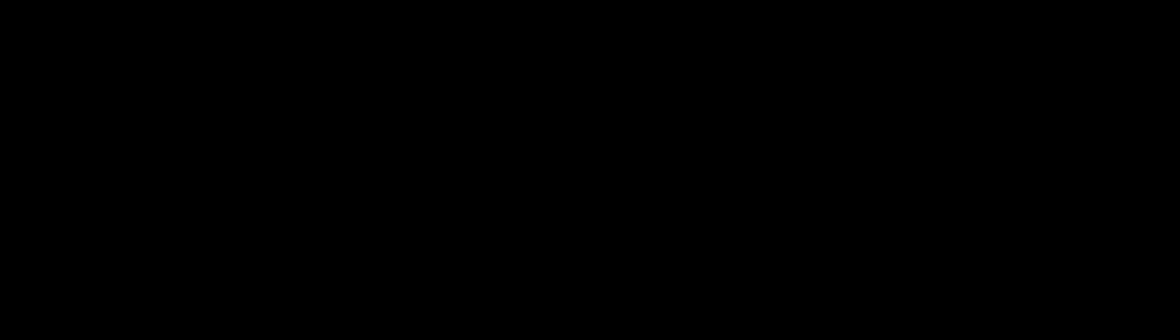 Figura	1.1	Argumentos	E1,	E2	y	E3, respectivamente.Premisas prima facie  suficientes.  El  argumento  E1 tiene como premisa  una  proposición  («María  le  prestó  a Juan 500 Bolívares») que no está apoyada en otras proposiciones. Supondremos que esas premisas (premisas base) son prima facie suficientes, es decir, se presumirán aceptadas como  verdaderas  mientras  nada  las  cuestione. Más adelante veremos qué tipo  de  cuestionamientos conducen a que no se mantengan las premisas prima facie suficientes.En cuanto a las reglas, en principio, pueden verse como vínculos generales  (posiblemente  presuntivos)  expresables de manera condicional. En el ejemplo 1.1 la regla general pudiera expresarse así «si alguien debe una  cantidad  de dinero a  otra  persona,  mientras  nada  diga  lo  contrario, debe pagárselo»; en el ejemplo 1.2, el argumento presuntivo sobre los extraterrestres contiene la regla general «mientras nada diga lo contrario, no hemos tenido contacto de extraterrestres»; y el ejemplo 1.3 implica la regla general de la presunción  de  inocencia:  «mientras  nada  diga  lo contrario, se es inocente».No obstante, los argumentos específicos serán reconstruidos con instancias de esas reglas generales (i.e. tendrán reglas específicas para el caso): en el ejemplo 1.1 la regla específica es «si Juan le debe a María 500 Bolívares, mientras nada diga lo contrario, Juan debe pagarle a María500 bolívares»;  en  el  ejemplo  1.3,  la  regla  específica  es:«mientras nada diga lo contrario, María es inocente». El argumento sin premisas del ejemplo 1.2 es un caso de argumento general (no específico), de manera que la regla general es directamente la regla del  argumento.  En  el presente trabajo no analizaremos las  expresiones  generales de las reglas, a menos que el argumento sea un argumento general como el del ejemplo 1.2.Definición 1.3. Reglas. Sea «X» un conjunto de proposiciones y «y» una proposición. Existen tres tipos de reglas, (a) reglas con antecedente, X □ y (donde y es el consecuente de la regla); (b)  reglas  cuyo  antecedente contiene el conjunto vacío, expresadas {Ø} □ y; y (c) reglas sin antecedente, Ø □ y.Distinguimos entre reglas de conjunto vacío y reglas sin antecedentes para modelar los dos tipos de argumentos presuntivos que hemos visto en los ejemplos 2 y 3, a saber:Por una parte, hay argumentos  donde  el  conjunto vacío  actúa  como  una  premisa  más,  expresados formalmente [{Ø},R,c]. Estos son argumentos asociados con presunciones fuertes de ciertos contextos discursivos. Su principal  característica  es  que  pueden  combinarse   con otras premisas a favor de la misma conclusión (lo que llamamos «argumento paralelo»).Por ejemplo, como  hemos  visto,  el  argumento  a  partir de la presunción de inocencia  será  modelada  de  esta manera,   [{Ø},   {Ø}   □   inocente,   «inocente»].   En   este   caso,   el conjunto vacío se comporta como una premisa más: si la defensa da argumentos a favor de la inocencia del acusado, el argumento de presunción de inocencia se combina  con éstos, formando un  argumento  de  varias  premisas  a  favor de la inocencia (i.e. forma un argumento paralelo). De esta manera, los ataques del fiscal no pueden encaminarse solamente a demostrar la falsedad de las premisasexpresadas por  la  defensa,  también  debe  atacar directamente  la  conclusión  «inocente»22.Por otra parte,  hay  argumentos  sin  premisas  [Ø,R,c]. A diferencia de los  argumentos  donde  el  conjunto  vacío actúa como una premisa, los argumentos sin premisas no interactúan  con  otros  argumentos  que   compartan   su misma conclusión,  sino  que  son  reemplazados  por  ellos (esta característica se comprenderá mejor más adelante, cuando  veamos  las  relaciones  paralelas  de  argumentos). Hay dos casos que modelaremos con  argumentos  sin premisas: - las premisas que no son hechos de la discusión, sino presunciones con cierto peso (pero que posteriormente pueden ser relevados, cuando el argumentante da premisas específicas que apoyan la conclusión presumida); y - las presunciones de no existencia de una excepción en algunos argumentos.El  ejemplo  2  es  un  caso  del  primer  tipo.  E2:  [P  =  {},  v  = 0,6, c = «no hemos recibido contacto de civilizaciones extraterrestres»]. Como veremos en  el  capítulo  2,  al combinar este argumento con algún otro de la misma conclusión, las únicas premisas serán las de ese otro argumento.Un ejemplo del segundo tipo es el siguiente argumento«dado que Pedro asesinó, y prima facie no tiene lugar la excepción de la legítima defensa; concluye que Pedro es culpable   de   homicidio».   La   no   existencia   de   la   excepción (legítima defensa) forma un argumento sin premisa [Ø,r,- legítima defensa]23 (no debe ser reconstruida como una premisa  más  en  conjunción  con  la  premisa  «Pedro  asesinó»).22 Esto es así porque es imposible  atacar  la  «premisa»  de  la  presunción [{Ø}, {Ø} □ inocente, «inocente»] (y de cualquier otra presunción de  este tipo). La otra opción que le quedaría al fiscal sería atacar la regla de la presunción; pero,  en  el  caso  del  juicio  penal,  esta  opción  está  vedada para las  partes,  pues  la  presunción  de  inocencia  es  un  principio  básico del ordenamiento jurídico.23 Notemos que este tipo de argumentos tiene su  análogo  en  las reglas por defecto semi-normales. En Reiter, Raymond. A  logic…,  1980;  una regla por defecto es expresada: □:□/□; donde □, □ y □ son fórmulas (posiblemente abiertas). Las reglas por defecto pueden ser parafraseadas así: si tiene lugar □ (prerrequisito o antecedente), y todo es consistenteReglas prima facie suficientes. Como en el presente trabajo no analizaremos argumentos que apoyen la aplicabilidad de las reglas, éstas serán consideradas  prima facie suficiente en todos los casos.Reglas  estrictas  y  reglas  derrotables   presuntivas. Las reglas estrictas son reglas de inferencia deductivas, es decir, reglas cuyo consecuente se sigue necesariamente del antecedente. Por lo tanto, las reglas estrictas dan lugar a argumentos deductivos o estrictos (aunque se añada nueva información a las premisas, las conclusiones se mantienen).Las reglas derrotables presuntivas24 admiten prueba en contrario. Como ya adelantamos, en tales casos  una  regla como  «X  □  y»  puede  parafrasearse  de  la  siguiente  manera«mientras nada diga lo contrario, si  tiene  lugar  el antecedente, X;  concluye  el  consecuente,  y»  o  «si  X, mientras   nada   diga   lo   contrario,   concluye   y».   Cuando   el antecedente de la regla es vacío, o cuando no tiene antecedente, se expresa «mientras nada diga lo contrario, concluye y». Los  argumentos  formados  con  reglas presuntivas son argumentos presuntivos. Los argumentos presuntivos forman  parte  de  aquellos  cuyas  conclusiones son  cancelables  al  agregar  nueva  información  al  conjunto de premisas.Las definiciones de argumento y reglas permiten definir los argumentos bien formados.con □ (condición de consistencia), concluye □ (consecuente). Cuando □ =□, es decir, cuando la condición de consistencia y el consecuente tienen la misma fórmula, la regla por defecto es normal. De lo contrario será semi-normal. Pues bien, un argumento que incluye como cláusula la no existencia  de  una  excepción  específica  es  un  argumento  «semi-normal». En nuestro caso, lo que estamos señalando es que, para darle el carácter presuntivo que debe tener la cláusula, ésta debe interpretarse como apoyada, a su vez, en un argumento sin premisas.24 Señalamos expresamente que hablamos de reglas derrotables presuntivas porque es posible afirmar que hay otro tipo de reglas derrotables: las reglas inductivas (que derivan conclusiones generales  a partir de casos particulares).Definición 1.4. Argumentos bien formados. Un argumento, [P,R,c], estará bien formado si, y solo si, hay al menos una regla, r, en R, tal que r = P □ c. (es decir, las proposiciones que forman el antecedente de r son el conjunto de premisas del argumento, y el consecuente de r coincide con la conclusión, c, de dicho argumento).En un  argumento  simple  bien  formado  el  antecedente de la regla es la premisa y el consecuente es la conclusión: A = [{a}; {{a}□ c}; c].Como hemos mencionado antes, el sistema que hemos desarrollado parte de los argumentos como datos crudos. Normalmente, sin  embargo,  los  argumentos  son  de expresión incompleta  (argumentos  entimemáticos),  y  en gran parte de los casos el elemento implícito es la regla que vincula premisas y conclusión. Los ejemplos 1,  2  y  3 contienen argumentos en los que no se expresa la regla del argumento. En tales casos, daremos por hecho que los argumentos están bien formados (lo  cual,  además,  cumple con el principio caritativo en la reconstrucción)25.Presumiendo que  los  argumentos  están  bien  formados, la reconstrucción de las reglas específicas de un argumento (o de las reglas generales, si el argumento es general, como el del ejemplo 1.2) tiene  lugar  por  el  siguiente procedimiento: toma como antecedente de  la  regla  el conjunto de premisas  del  argumento,  toma  como consecuente la conclusión del argumento. Esto quiere decir que, a diferencia de los sistemas en los que se reconstruyen los argumentos del contexto a partir de las reglas y hechos expresados (razonamiento basado en conocimiento), en nuestro caso normalmente reconstruiremos las reglas específicas a partir del argumento brindado.Valor de los argumentos. La mayoría de los sistemas argumentativos usan un orden parcial de  prioridades  entre las reglas –una excepción importante es Carneades26–,25     En    este    trabajo    supondremos    que    todos    los    argumentos    son expresados, al menos, con premisas y conclusión.26 Entre otros: Thomas Gordon., Henry Prakken y Douglas Walton: “The Carneades model of argument and burden of proof”, pp. 875-896,normalmente expresado mediante el signo >.  Dadas  dos reglas, r1 y r2, si r1 > r2, entonces es preferible aplicar r1 (i.e. r1 tiene prioridad de aplicación sobre r2). El  orden  de prioridad entre  reglas  determina  el  mejor  argumento cuando hay al menos dos argumentos con conclusiones contradictorias (como veremos, este tipo de conflicto argumentativo es  llamado  refutatorio):  gana  aquel argumento que tiene una regla estrictamente superior en el orden jerárquico.Como ya hemos mencionado, en nuestro caso el orden entre argumentos será consecuencia de los valores asignados, según la razonabilidad o plausibilidad, a  cada uno de ellos (el valor será entre 0 y 1, ambos inclusive). Aunque en este trabajo no ahondaremos con respecto al peso específico que debe tener un argumento razonable, al menos podemos decir que un argumento tendrá valor = 1 si, y solo si, es un argumento estricto o deductivo, mientras que un argumento con un peso menor o igual a 0,5 no es razonable.Hay varias razones por las que elegimos otorgar pesos a los argumentos  (y,  en  consecuencia,  construir  un  orden total entre argumentos) en vez de un orden parcial de prioridad entre reglas. Veamos.El orden total entre valores implica el orden parcial entre reglas. Si un  argumento  es  más  pesado  que  otro, puede interpretarse que la regla de ese argumento tiene prioridad de aplicación con respecto a la regla del otro.El peso argumentativo facilita el diseño de funciones para otorgar valores a  conjuntos  de  argumentos.  Por ejemplo, dado un conjunto de argumentos simples con laArtificial Intelligence, 171, 2007; Thomas Gordon y Douglas Walton: “The Carneades Argumentation Framework: Using Presumptions and Exceptions to Model Critical Questions”, pp. 95-207, Paul E. Dunne y Trevor J. M. Bench-Capon (eds.): Computational Models of Argument: Proceedings of COMMA, 2006; y Thomas Gordon y Douglas Walton: “Proof Burden and Standards”, pp. 239-258, Iyad Rahwan y Guillermo R. Simari (eds.): Argumentation in Artificial Intelligence, Dordrecht, New York, Springer, 2009.misma conclusión y premisas diferentes, el argumento resultante (argumento paralelo) al combinar todas esas premisas puede tener un valor que combine el peso de cada argumento siguiendo diversas funciones de combinación27. Otro caso es el del diseño de funciones de substracción de peso (por ejemplo, cuando se sigue la máxima de que en una cadena de sub-argumentos el peso de la estructura completa es la del argumento más débil o con el  menor valor posible).Otorgar un valor a los argumentos permite hablar de un tipo de ataque en el que los argumentantes discuten  el valor de sus argumentos. Por ejemplo, uno de los argumentantes  puede  dar  un  argumento  B  que  concluya que su argumento A debe tener  un  valor  de  0,9;  mientras que el oponente da un argumento C  para  apoyar  su conclusión de que el argumento  A  debe  tener  un  valor  de 0,6 (sin embargo, este tipo  de  ataques  no  serán  analizados en el presente trabajo).Igualmente, facilita el diseño de umbrales para cierto tipo de  discusiones  en  las  que  se  usan  estándares  de prueba  y  una  distribución  desigual  de  la  carga  de  la prueba. Este punto no será discutido en el presente trabajo.Por último, otorgar valores entre 0 y 1 facilitaría la convergencia del sistema argumentativo con el de los argumentos e inferencias probabilísticos.  Por  ejemplo,  a partir de redes bayesianas, pueden extraerse argumentos (o reglas) cuyo peso esté dado por la conversión de la probabilidad condicional entre los nodos  (de  la  red bayesiana) relevantes para el argumento28.27 Entre estas posibles funciones: una función  puede  determinar  que  el valor o peso del argumento combinado será el del argumento simple con mayor peso (esta función será  llamada  vmax);  también  puede  diseñarse una función que sume y normalice (entre 0 y 1) el peso de los argumentos.28 Ver, entre otros, Charlotte S. Vlek, Henry Prakken, Silja Renooij, Bart Verheij: “Building Bayesian networks for legal evidence with narratives: a case study evaluation”, pp 375–421, Artificial Intelligence and Law 22, 2014. En el presente trabajo no discutiremos este tipo de convergencia.Dos importantes razones para otorgar más peso a un argumento con respecto a otro son la especificidad y la confiabilidad:Especificidad. Dados dos argumentos, A y B; A es más específico que B si las premisas de A implican las premisas de B, pero las de B no implican las de  A.  En  tal  caso,  A tiene más peso que B.Ejemplo 1.4. A señala «Tito es un ave, por lo tanto, Tito vuela»; pero B  contra-argumenta  «Tito  es  un  pingüino,  por lo  tanto,  no  vuela».Intuitivamente el argumento de B le gana al argumento de A. La  razón  es que el argumento  de B  es más específico que el de A, por cuanto el que Tito sea un pingüino, implica que Tito es un ave.De igual manera:Ejemplo 1.5. El fiscal señala que Tito es culpable del delito de homicidio, porque Tito asesinó a Nito; pero la defensa señala que Tito no es culpable, por cuanto asesinó a Nito en legítima defensa.El argumento que apela a la legítima defensa tiene más peso por ser más específico que  el  argumento  que  solo afirma el asesinato. La premisa que se agrega en los argumentos más específicos puede ser vista como una excepción al argumento más general. Por lo tanto, que Tito haya obrado en legítima defensa es una excepción para el argumento del fiscal. Igualmente, que Tito  sea  pingüino  es una excepción para el argumento de A.Confiabilidad sin especificidad. Dados dos argumentos, A y B, ninguno más específico que el otro; si A es más confiable que B, entonces A tiene más peso que B.Ejemplo 1.6. Supongamos los argumentos A y B. A: el niño  (Pedro),  cuya  madre  es  pareja  de  un  hombre  (Juan),  se parece mucho a ese hombre; por lo tanto, Pedro es hijo biológico de Juan. B: el examen de ADN indica que la carga genética del Pedro no es semejante a la de Juan, por lo tanto Pedro no es hijo biológico de Juan.En este caso, ninguno de los  argumentos  es  más específico (ninguno contiene información que sea una excepción para el otro), sin embargo, es evidente que el argumento sobre la prueba de ADN tiene más  peso,  por cuanto la identificación de la carga genética de las personas tiene lugar por un proceso mucho más confiable que el que tiene lugar simplemente observando las semejanzas fenotípicas entre dos personas.Relaciones entre argumentos simples – argumen- tos complejosEntre un conjunto de argumentos puede haber relaciones de cooperación o relaciones de conflicto. Las relaciones de cooperación se dividen en estructuras subordinadas y estructuras paralelas. Las relaciones de conflicto son relaciones de ataque entre los argumentos. En este trabajo solo definiremos las relaciones subordinadas y las relaciones de conflicto.Las relaciones subordinadas son cadenas finitas de argumentos (no cíclicas) en relaciones de argumentos y sub-argumentos (unos en apoyo de las premisas de otros). En el ejemplo 1.2 tiene lugar una relación subordinada: tenemos un argumento presuntivo sin premisas«presuntivamente, no hemos recibido ningún contacto de civilizaciones extraterrestres» y, apoyado de esa presunción, se aporta el  argumento  «dado  que  no  hemos  recibido ningún contacto de civilizaciones extraterrestres, no  existe vida     extraterrestre     inteligente».     Estos     dos     argumentos simples pueden formalizarse de la siguiente manera («contacto» representará la proposición «hay contacto con extraterrestres»; «extraterrestres» representará la proposi- ción «hay vida extraterrestre»; el símbolo «-» representa la negación de la proposición):[Ø,{r1},-contacto],     [{-contacto},{r2},-extraterrestres].     En este  caso,  el  último  argumento  está  subordinado  al primero.Definición 1.5. Estructuras subordinadas. Un conjunto finito de argumentos simples, S, forma una estructura subordinada (o argumento subordinado) si pueden ordenarse de la siguiente manera: A0, A1,…, An; talque cada Ai tiene como conclusión la premisa de Ai+1  (0 ≤ i ˂n).Nótese que la definición anterior impide que  un argumento subordinado sea cíclico: si A0 apoya  A1, A1 no apoya A0.En el caso básico hay dos argumentos simples, A: [Pa,ra,b] y B: [{b},rb,c], donde Pa puede ser el conjunto vacío. Como hemos mencionado, diremos que B está subordinado al argumento A (A subordina B) y, en general, que hay una relación subordinada entre A y B.En la figura 1.2 observamos el diagrama de un argumento subordinado, los puntos suspensivos  indican que es posible que la cadena subordinada continúe (pero recordemos que siempre será finita)29.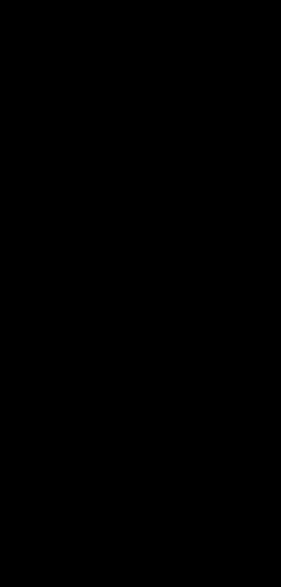 Figura 1.2. Argumentos subordinados29 Un principio importante que ha sido propuesto con respecto a los argumentos subordinados es que una cadena subordinada es tan fuerte como el eslabón más débil que lo compone –este principio es llamado«principio del eslabón más débil» (weakest link principle), ver: John Pollock: Cognitive Carpentry: A Blueprint for How to Build a Person, p.99. MIT, Cambridge, MA, 1995; y Vreeswijk, Gerard, Abstract argumentation systems, p. 236, 1997. Aunque en el presente trabajo no profundizaremos en el análisis de ese principio, en el sistema puede ser interpretado del siguiente modo: supongamos un conjunto de argumentos, A1, A2,…, An; donde existe una cadena de argumentos subordinados formada así: A1 apoya A2, A2 apoya A3, y  así  hasta  An-1 apoya An. El principio señala que Ai no puede tener más peso que Ai-1, (v(Ai) ≤ v(Ai-1)). Por lo tanto, v(An) ≤ v(An-1)… ≤ …≤ v(A2) ≤ v(A1).Relaciones conflictivas: refutatorios, recusatorios y socavatorios. Definiremos tres tipos de conflictos argu- mentativos: ataque a la conclusión, también llamado refutatorio; ataque a la regla específica o  recusatorio;  y ataque a la premisa o socavatorio.Para  simplificar  el  modelo,  si  un  argumento,  A,  ataca un elemento (premisa, regla o  conclusión)  de  otro argumento, B, quiere decir que la conclusión de A es la negación de ese elemento de B (en el caso de las reglas, la conclusión de A es la negación de la proposición que señala que debe aplicarse la  regla  de  B).  Si  x  niega  una proposición y, quiere decir que x = -y. De esta manera, tenemos:Definición 1.6.1.  Refutatorio  (ataque  de  conclusio-nes): A refuta B si, y solo si, A: [Pa,ra,-c] y B: [Pb,rb,c].Notemos que la relación es recíproca: si A refuta B, B refuta A.Definición 1.6.2. Recusatorio  (ataque  a  la  regla):  A recusa B si, y solo si, A: [Pa,ra,-rb] y B: [Pb,rb,cb]. Este es el llamado undercutter attack definido por Pollock30.La conclusión de A debe entenderse, en nuestro  caso, como una proposición que expresa que no es  aplicable  la regla específica del argumento B. Como las reglas de los argumentos deductivos son reglas de inferencia (en nuestro caso, de la Lógica Proposicional), los  ataques  recusatorios solo son posibles ante argumentos presuntivos.Definición 1.6.3. Socavatorio (ataque a la premisa): A socava a B si, y solo si, A: [Pa,ra,-b] y B: [Pb,rb,c], donde b es miembro de Pb  (si B  es  un  argumento  simple, entonces Pb  =  {b}).La figura 1.3 muestra los tres tipos de ataque que tendremos en cuenta31:30    Entre otros, Pollock, John, Defeasible reasoning, p. 485; y John Pollock: “Justification and defeat”, p. 380, Artificial Intelligence, 67, 1994.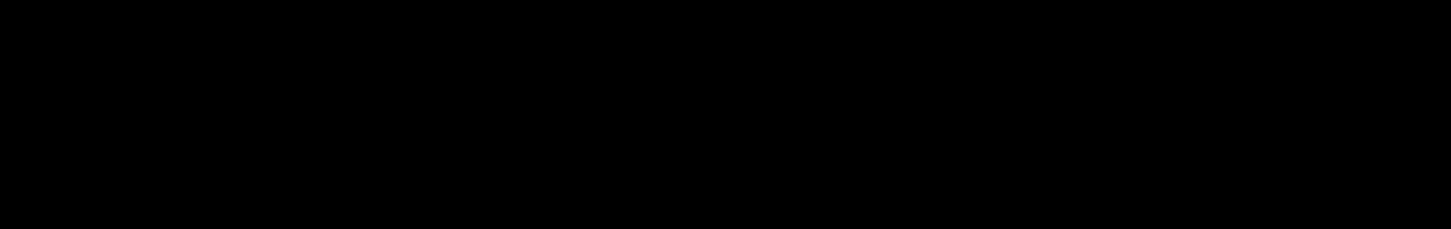 Figura 1.3. Ataques (de izquierda a derecha): Refutatorio entre A y B; recusatorio de C a D; socavatorio de E a FVeamos un ejemplo que reúne los tres tipos de ataques que estudiaremos. Imaginemos que, en la discusión del ejemplo 1, Juan aporta un documento supuestamente firmado por María donde ella reconoce que Juan le pagó los500 Bolívares. María, a su vez, trae un  experto  que  – mediante un análisis grafo-técnico–  señala  que  la  firma  no es la de María. Juan  señala  que  el  experto  es  el  compadre de María, de manera que no es confiable como experto, por lo tanto, el hecho de que el experto señale que la firma no es de  María  no  implica,  en  este  caso  particular,  que  la firma realmente  no  es  de  María.  Los  argumentos resultantes son los del ejemplo 1.7:Ejemplo 1.7. Problema: Juan debe pagarle a María 500 Bolívares. Argumentos:A:  [Pa  =  {María  le  prestó  a  Juan  500  Bolívares},  {ra},  ca  = Juan debe pagarle 500 Bolívares a María]31 Son posibles otros dos tipos de ataque que no estudiaremos: ataque a la regla general (la conclusión de A es una proposición que niega la existencia de una regla general, no solo su aplicabilidad en un caso particular) y ataque al valor argumentativo (existe un argumento, A, cuya conclusión es una proposición que afirma que el valor de otro argumento, B, es distinto al que originalmente se le asigna a B). Los conflictos generados por los ataques a la regla general o al valor argumentativo son meta-discursivos, en el sentido de que el resultado de la evaluación de tales conflictos determina cuáles argumentos (y sus respectivos valores) deben ser tomados en cuenta en la discusión final. Mientras que los tres primeros conflictos son parte  de  la  discusión objeto, en el sentido de que el resultado de su  evaluación  determina cuáles argumentos (conclusiones) deben mantenerse (o afirmarse) en el contexto de la discusión. En este trabajo solo analizaremos los conflictos de la discusión-objeto (refutatorio, recusatorio y socavatorio).B: [Pb = {firma de María}, {rb}, cb = es falso que Juan debe pagarle 500 Bolívares a María]C:  [Pc  =  {experto},  {rc},  cc  =  es  falso  que  sea  la  firma  de María]D:   [Pd    =   {experto   no   es   confiable},   {rd},   cd    =      no   es aplicable rd]Los argumentos A y B están en relación refutatoria. El argumento C socava la premisa de B. El  argumento  D recusa el argumento C. Gráficamente (figura 1.4):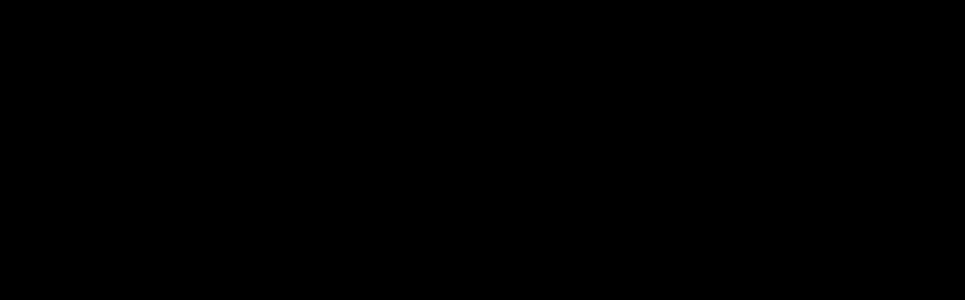 Figura 1.4Aunque el sistema que hemos diseñado evalúa argumentos, no las proposiciones que los componen, una definición importante de la que depende la evaluación argumentativa es el  de  proposiciones  cuestionadas.  Dado que las premisas base (las que no se apoyan en ningún argumento) y las reglas de los argumentos son prima facie suficientes,  solo  se  mantendrán  mientras  nada  las cuestione. Ahora bien, ¿cuándo  estarán  cuestionadas? Nuestra definición de proposiciones cuestionadas es lo más amplia posible:Definición 1.7. Proposiciones cuestionadas. Una proposición, p, estará cuestionada si es atacada por algún argumento, si es parte de los problemas que se discuten (p es miembro del conjunto Problemas) o si es cuestionada expresamente por las  partes  en  el  transcurso  de  la discusión.Como veremos más abajo, esto quiere decir que las premisas y reglas prima facie suficientes no se mantienen (ni los argumentos simples que las contienen) incluso si el argumento que las ataca (socavatorios o recusatorios) no está justificado, pues, en cualquier caso, han quedado cuestionadas al ser atacadas.Evaluación  argumentativaSuposiciones previas sobre los contextos argu- mentativos analizadosAntes de describir las formas argumentativas, es importante establecer claramente  cuáles  son  las suposiciones que haremos sobre los contextos analizados. Nuestras suposiciones son las siguientes:El conjunto de argumentos  analizados  es  finito.  (b) No hay ciclos, en consecuencia: (b1) no hay argumentos circulares (ni positivos ni negativos);  (b2)  no  hay argumentos auto-contradictorios; (c) Los argumentos son simples, posiblemente formando estructuras subordinadas, pero no estructuras paralelas, ni pueden formarse tales argumentos paralelos (es decir, no hay varios argumentos simples con la misma conclusión). Además, (d) recordemos que  si  A  ataca  una  proposición  p,  entonces  la  conclusión de A es la negación de p (-p). Por último, (e) las premisas base y las reglas son premisas prima facie suficientes.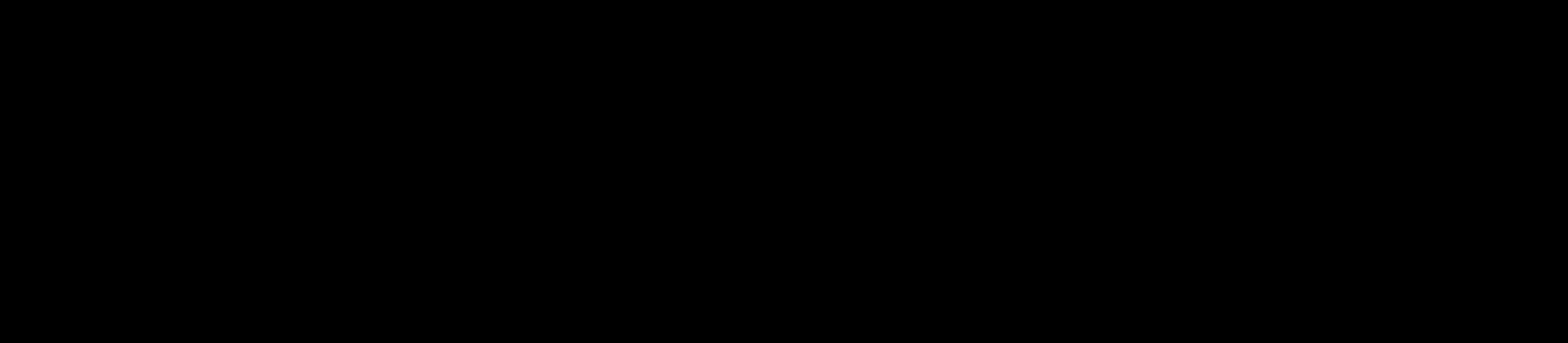 Figura 1.5 De izquierda a derecha: Argumento circular positivo, relación circular negativa de tres argumentos (socavando sus premisas), argumento auto-contradictorio, argumento circular negativo (socavatorio) y argumento circular negativo (refutatorio).Evaluación	argumentativa:	estatus	de	los argumentosEl método de evaluación que usaremos es la asignación de un único estatus a  los  argumentos  (no  a  las proposiciones que los componen). Los estatus  asignados serán  «justificado»  e  «injustificado».En el contexto de una discusión, un buen argumento es aquel al que se le  asigna  el  estatus  justificado.  En  tales casos, su conclusión debe mantenerse racionalmente en el contexto de la discusión. Por su parte, cuando unargumento está injustificado no es un buen argumento, de manera que no es razonable mantener su conclusión en el contexto de la discusión.Para entender la intuición detrás de los dos  estatus veamos dos ejemplos clásicos.En primer lugar, reconstruyamos el ejemplo 1.4.A: «Tito es un ave, por lo tanto, vuela», B: «Tito es un pingüino,  por  lo  tanto,  no  vuela».Como hemos dicho, en  este  ejemplo  el  argumento  B tiene más peso que A por ser más específico (ser pingüino implica ser un ave). Dado que A y B están en una relación de refutación, lo intuitivo es  que  B  gana  y  A  pierde.  En otras palabras, en el contexto de la discusión, B es un argumento justificado; mientras que A es un argumento injustificado.El  segundo  ejemplo  es  llamado  «diamante  de  Nixon»32.Ejemplo 1.8. Diamante de Nixon. A: «Nixon es cuáquero, por lo tanto, es pacifista», B: «Nixon es republicano,  por  lo  tanto,  no  es  pacifista».Al igual que en el  ejemplo  1.4,  en  este  último  ejemplo los argumentos A y B están en relación refutatoria; sin embargo, ninguno es más específico ni más confiable que el otro, de manera que ambos  argumentos  tienen,  más  o menos, el mismo peso.¿Qué estatus asignarle a los argumentos A y B?32 La primera referencia de este ejemplo es Raymond Reiter y Giovanni Criscuolo: “On interacting defaults”, p. 274. Proceedings of the Seventh International  Joint  Conference  on  Artificial  Intelligence  (IJCAI'81),  1981.  En el ejemplo de Reiter, en vez de Nixon se habla de John–. Lo de diamante viene por la forma que toma el ejemplo en los sistemas argumentativos que usan redes hereditarias.El estatus asignado en los casos de argumentos refutatorios de igual peso  depende  de  la  estrategia semántica que sigamos al analizar la discusión.Estrategias semánticas generales. Hay dos estrategias generales que han sido descritas: la estrategia de decisión crédula y la estrategia de decisión escéptica:Semántica o estrategia de decisión  crédula:  ante dos argumentos en refutación con el mismo peso,  el argumento justificado es elegido arbitrariamente.Este tipo de estrategia es común en contextos de razonamientos prácticos en los que hay que tomar  una decisión sobre qué hacer, pero abstenerse de hacer algo no es una opción. Siguiendo esta estrategia, en el ejemplo 1.5 asignaríamos aleatoriamente el estatus justificado a  uno  de los argumentos, mientras que el otro estaría injustificado.Semántica o estrategia de decisión escéptica (fuerte): ante dos argumentos en refutación con el mismo peso, ninguno de los argumentos es razonable, por lo cual ambos argumentos están injustificados.Este tipo de estrategia es común en contextos epistemológicos, donde  se  puede  suspender  la  decisión hasta  que  se  tengan  mejores  argumentos.  En  el  ejemplo 1.5,  si  seguimos  esta  estrategia,  tendríamos  que   asignarle el estatus injustificado a ambos argumentos33.33 Una discusión sobre estas estrategias en Pollock, John, How to reason defeasibly, 7, 1992; Pollock, John, Cognitive Carpentry …63-64, 1995; y John Horty: “Defaults with priorities”, pp. 367- 413, Journal of Philosophical Logic, 36, 2007. Pollock mantiene una posición crítica con respecto a la racionalidad de la posición crédula. Notemos que en la Argumentación Abstracta, la asignación de justificación (cuando hay solo dos estatus posibles) también sigue estas dos estrategias, sin embargo, la crédula toma una forma un poco distinta: en la estrategia escéptica solo los argumentos que son miembros de todas las extensiones generadas están justificados (en el caso del diamante de Nixon coincide nuestra perspectiva); en la estrategia crédula, sin embargo, todos los argumentos que estén en, al menos, una extensión están justificados (de manera que ambos argumentos, los que conducen a Nixon pacifista y no pacifista, están justificados). Esta última posición de credulidad pudiera llamarse«crédula fuerte».Si agregamos un tercer estatus (bloqueado), se puede agregar otro tipo de estrategia escéptica:Semántica o estrategia de decisión escéptica (débil): ante dos argumentos en refutación con el mismo peso, ambos argumentos estarán bloqueados34.La intuición semántica detrás del estatus  bloqueado  es que por  cada  par  de  argumentos  recíprocamente refutatorios con el mismo peso, se generan (implícitamente) escenarios excluyentes entre sí, en los que uno de los argumentos está justificado y el otro está injustificado. En algunos  contextos,  los  argumentos  bloqueados  tienen efectos distintos  a  los  que  tienen  los  argumentos meramente injustificados.En el presente trabajo nos limitaremos a estudiar la estrategia semántica escéptica fuerte.Preliminar sobre las reglas  de  evaluación.  Para evaluar los argumentos usaremos un conjunto de reglas de asignación de estatus (o  reglas  de  evaluación).  En  el presente trabajo dejaremos implícito el algoritmo que determina el orden en el que  deben  evaluarse  los argumentos, pero  daremos  una  explicación  informal  de cómo trabaja.Las reglas de asignación de estatus dependerán de las relaciones locales (o relaciones directas)  entre  los argumentos. Las relaciones locales posibles (siguiendo las suposiciones previas) son la relación subordinada y las tres relaciones de conflicto  (refutatoria,  recusatoria  y socavatoria). Las combinaciones de estas relaciones, con respecto a un  argumento,  dan  lugar  a  un  conjunto  de formas argumentativas.34 En un sentido parecido, en  la Argumentación  Abstracta, cuando hay tres estatus posibles los argumentos que están en alguna extensión, pero no en alguna otra, son llamados defendibles (defensibles) (Pietro Baroni y Massimiliano Giacomini: “Semantics of  Abstract  Argument  Systems”, p.32, Iyad Rahwan y Guillermo R. Simari (eds.): Argumentation in Artificial Intelligence, Dordrecht, New York, Springer, 2009.)Una característica básica  del  algoritmo  que  determina el orden en el que  serán  evaluados  los  argumentos  es  que, en primer  lugar,  intenta  asignar  un  estatus  a  los argumentos que no están subordinados (es decir, aquellos cuyas  premisas  no  están  fundamentadas  en  nada  más,  y que llamaremos «argumentos base») ni son atacados, y a los que no están subordinados pero están en relación de refutación con otro argumento base. A partir de los estatus asignados a los argumentos que cumplen las condiciones señaladas, se evalúan los argumentos con los  que  se relacionan de manera cooperativa  o  de  manera  conflictiva (se evalúan los hijos).Lo anterior requiere dividir los argumentos en dos niveles, nivel 0 y nivel 1. Veamos:Nivel 0: Un argumento estará en el nivel 0 si, y solo si, es un argumento base (no  subordinado)  no  atacado,  o  está en refutación con otro argumento base.Nivel 1: Los demás argumentos estarán en el nivel 1.Un  conjunto  de  reglas,  según   las   formas argumentativas y el nivel, determinarán la evaluación de los argumentos. En el nivel 0 otorgamos un estatus a los argumentos base que no son atacados por nada o que están en relaciones de  refutación  con  otro  argumento  base.  Para la evaluación de los argumentos en el nivel 1 se toma, uno a uno, cada argumento evaluado (argumento madre), y se determina el estatus de los argumentos directamente relacionados de manera cooperativa  o  conflictiva (argumentos hijos) con ese argumento madre.A continuación indicaremos las reglas de  evaluación  de los niveles 0 y 1 que cumplen con nuestras suposiciones iniciales. Además, en vez de solo plasmar las reglas de manera  condicional  o  algorítmica,  las   ilustraremos mediante diagramas.Signos de los diagramas. En los diagramas, el signo positivo (+) significa que el argumento está justificado y el signo negativo (–) significa que el  argumento  está injustificado. El signo de igualdad (=) entre dos argumentos significa que ambos tienen reglas de igual valor asignado(de manera  que  ambos  argumentos  son  igual  de razonables). El signo «<» significa que el argumento a la izquierda del símbolo tiene menor valor o peso que el de la derecha.Un argumento de color negro es un argumento que ya ha sido evaluado en un paso anterior. Si colocamos tres puntos debajo, o a un lado, de un argumento quiere decir que, posiblemente, la cadena de argumentos evaluados en pasos anteriores continúa.En las reglas de asignación «A:= X» significa «asigna el estatus X  al  argumento  A».  En  lo  siguiente  supondremos que los argumentos ya están dispuestos en el  nivel  0  y  el nivel 1.Formas dialógicas argumentativas. Como hemos señalado,  un  argumento  puede  mantener   diversas relaciones locales con otros argumentos. Desde el punto de vista de  las  definiciones  del  presente  trabajo,  los argumentos pueden mantener relaciones de  cuatro  tipos: estar subordinados, refutados, recusados o socavados. Notemos que estar  refutado,  recusado  o  socavado  es  estar en  un  tipo de relación  de ataque, no significa que el ataque sea exitoso (i.e. que el argumento esté injustificado por haber sido atacado exitosamente).Siendo  exhaustivos,  por  cada   combinación   de relaciones pudiéramos determinar una regla  de  evaluación. Sin embargo, dado que hay dieciséis combinaciones de relaciones posibles, y tres estatus  asignables  a  los argumentos que se relacionan con el que será evaluado, necesitaríamos tomar en cuenta  163 combinaciones  de estatus.No obstante, para generar  una  evaluación  completa  de los conjuntos de argumentos que cumplan con nuestras suposiciones iniciales, solo seis  de  las  dieciséis combinaciones de relaciones son imprescindibles (estas combinaciones serán llamadas «formas argumentativas»); y, como veremos, tampoco es necesario analizar todos los posibles estatus  que  los  argumentos  pueden  tomar  en dichas relaciones.Las seis formas argumentativas están  constituidas  por una forma simple  (argumento  simple  no  atacado  por  nada ni subordinado a otro argumento); cuatro formas  de relaciones dobles: un  argumento  refutado,  recusado, socavado o subordinado; y una forma de relación triple: argumento subordinado y refutado. En la figura 1.6 hemos ilustrado las seis formas argumentativas.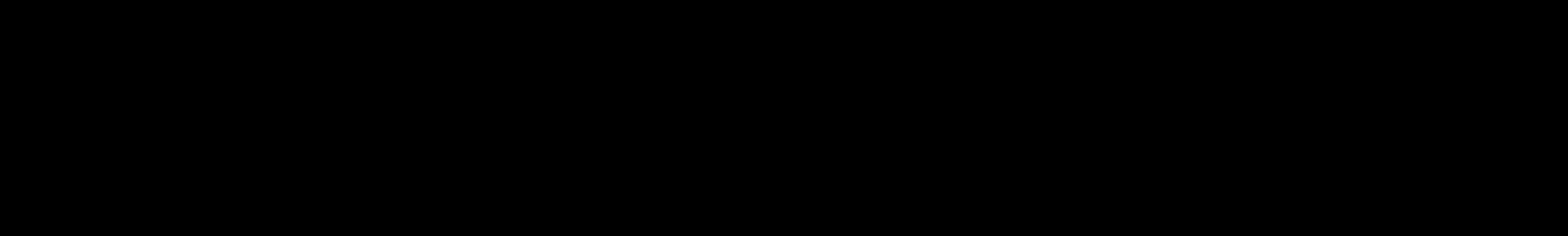 Figura 1.6. Formas dialógicas argumentativas.Reglas de evaluación de las formas argumentativas (escéptica fuerte)Evaluación de argumentos del nivel 0F1.u. Si A está en F1 (argumento no atacado ni subordinado), A := justificado.F2 (argumentos en refutación):F2.dj. Si A (o B) están  en  F2,  ambos  son  argumentos base (no subordinados), y A tiene menos  peso  que  B; entonces A := injustificado, B := justificado.F2.esf. Si A (o B) en F2, ambos son argumentos base, y A tiene igual peso que B; entonces A := injustificado, B := injustificado.Es  importante  notar  que  las  reglas  para  refutatorios son bidireccionales, es decir, pueden verse de izquierda a derecha (si el algoritmo que ordena consigue primero el argumento A), o de derecha a izquierda (si el algoritmo consigue primero el argumento B).En la figura 1.7, resumimos las reglas del nivel 0 en sus respectivos gráficos.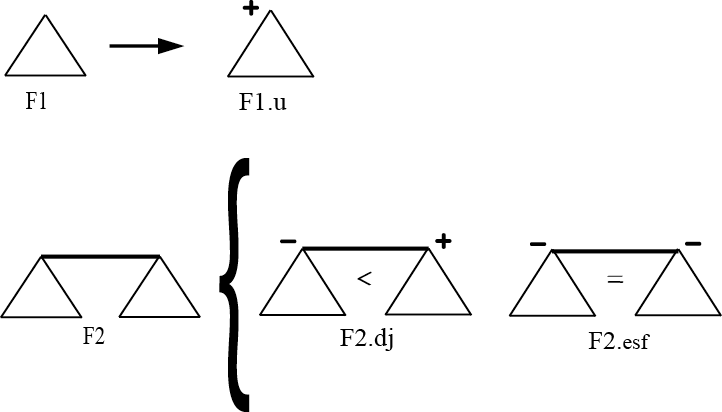 Figura    1.7.     Diagramas    de     reglas    de evaluación en el nivel 0 (N0)Evaluación de argumentos del nivel 1.F2.0d. Si A y M están en refutación (F2), A es un argumentos base, y M está injustificado; entonces A := justificado.F3 (Argumentos  subordinados,  donde  M  es  el argumento madre, A está subordinado a M y A no está en ninguna otra relación –ni  recusado,  ni  refutado  ni socavado–):F3.j. Si M está justificado, entonces A := justificado.F3 (Argumentos subordinados, donde M es el argumento madre, A está subordinado a M, posiblemente A está en otra relación):F3.d. Si M está  injustificado,  entonces  A  := injustificado.F4.u (Argumentos socavados, donde M es el argumento madre, A es socavado por M), en cualquier caso, A := injustificado.F5.u (Argumentos recusados, donde M es el argumento madre, A es recusado por M), en cualquier caso, A := injustificado.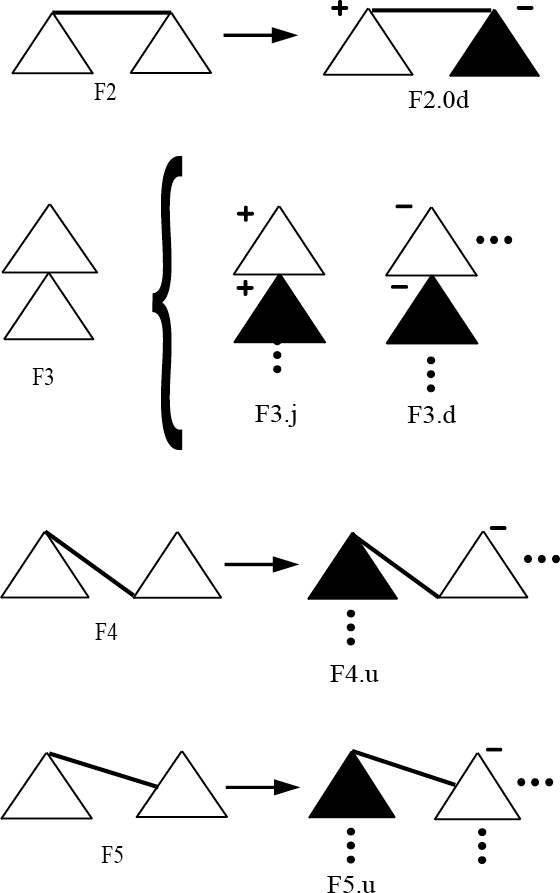 Figura 1.8 Diagramas de reglas de evaluación en N1 sin F6F6 (Argumentos subordinados refutados, donde A está subordinado a M y en refutación  con  B,  y  B  posiblemente está subordinado a N):F6.jj. M está justificado, y, si  B  está  subordinado,  N está justificado; entonces evalúa A y B siguiendo las reglas para F2 (en otras palabras, gana el argumento con más peso).F6.d. B está injustificado; entonces evalúa A siguiendo las reglas para F3 (en otras palabras, A depende del estatus de M).F6.d0. M está injustificado, entonces A := injustificado (evaluación por F3.d)Notemos que en todas las reglas de F6 en las que están evaluados M y N (todas  excepto  F6.d  y  F6.d0),  las  formas son bidireccionales (pueden comenzar por A o por B).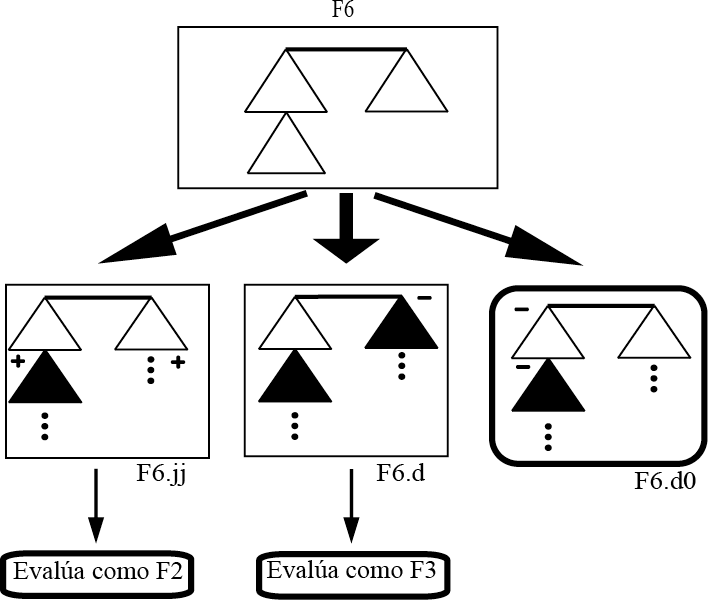 Figura 1.9. Diagrama de reglas de evaluación de forma F6Evaluación del ejemplo 1.7. Paso a paso.Problema = Juan debe pagarle a María 500 Bolívares. Argumentos:A:   [Pa={«María   le   prestó   a   Juan   500   Bolívares»},   {ra}, ca=«Juan debe pagarle 500 Bolívares a María»]B:   [Pb={«firma   de   María»},   {rb},   cb=«-(Juan   debe   pagarle 500 Bolívares a María)»]C:  [Pc={«experto»},  {rc},  cc=«-(firma  de  María)»]D:  [Pd={«experto  no  confiable»},  {rd},  cd=«-(aplicable  rd)»] Argumentos en N0: DToma el argumento en N0 (D)  y,  si  es  posible, evalúalo. D = justificado (por F1.u). Evaluados = {D+}No hay más argumentos en N0. Busca los argumentos que se relacionan con D.  En  este  caso,  D recusa C.Trata de evaluar C. En este caso, C = injustificado (F5.u). Evaluados = {D+, C-}Busca los argumentos que se relacionan con C. En este caso, C socava B.Trata de evaluar B. En este caso, B = injustificado (F4.u). Evaluados = {D+, C-, B-}Busca los argumentos que se relacionan con B. B refuta A.Trata de evaluar A. En este caso, A = justificado (F2.0d). Evaluados = {D+, C-, B-, A+}Busca los argumentos que se relacionan con A. A refuta B.Como B ya está evaluado, da por terminado el proceso.El conjunto de argumentos evaluados es: D = +, C = -, B = -, A = +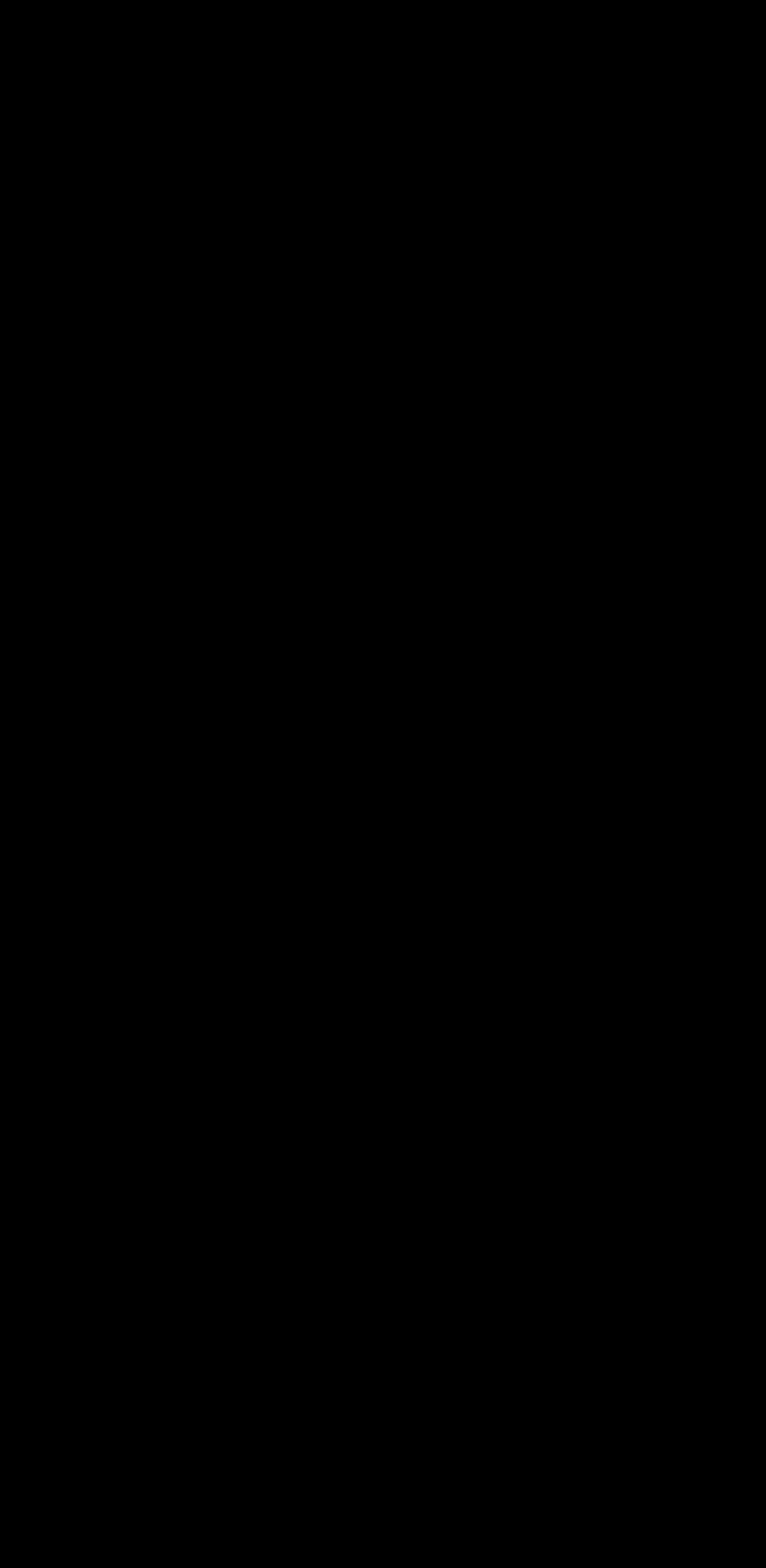 Figura 1.10. Diagrama del proceso de evaluación del ejemplo 1.7Otras reglas de evaluaciónSocavatorios fuertesEn los ataques socavatorios donde el argumento madre está justificado (regla F4.u), la definición tiene un resultado débil que, en algunos casos, no es intuitivo.  Veamos  un ejemplo de ello.Ejemplo  1.9.  A:  «Lloverá,  por  lo  tanto,  no  voy  a  trotar», B:  «dado  el  reporte  del  tiempo,  no  lloverá».El sistema determinará que el argumento A está injustificado, pero no hay  manera  de  que  determine  algo más  fuerte  que  normalmente  implicaría  ese  socavamiento: si es falso que lloverá, entonces sí voy a trotar (o, como argumento,  «no  lloverá,  por  lo  tanto,  voy  a  trotar»).  En  este caso,  intuitivamente,  el  socavamiento  de  la  premisa  da lugar a un «argumento inverso» del argumento socavado (es decir, da lugar a un argumento que tiene como premisa la negación de la premisa del argumento socavado, y, como conclusión, la negación de la conclusión del argumento socavado).  Definamos  más  formalmente  lo  que consideramos un argumento inverso (la definición será general, tomando en  cuenta  la  posibilidad  de  que  el conjunto de premisas contenga más de una; es decir, que estemos ante un argumento paralelo).Definición 1.10. Argumento  inverso.  Dado  el argumento A: [P,R,c], un argumento inverso de A, que identificaremos como Ai = [Pi,Ri,-c], será aquel que: (a) niega la conclusión de A; (b) su conjunto de premisas, Pi, contiene al menos la negación de una de las premisas en P; (c) Pi contiene el resto de premisas no negadas que contiene P; y(d) Ri contiene, al menos, la regla inversa Pi  □ -c 35.En  argumentos  simples,  dado  el  argumento  A:  [{p},{p  □ c},c],  el  argumento  inverso,  Ai,  será  [{-p},{-p  □  -c},-c].35 Notemos que al incluir la regla Pi □ -c garantizamos que el argumento inverso esté bien formado.Volviendo al ejemplo 1.9, si hay socavatorio fuerte, el argumento «lloverá, por lo tanto, no voy a trotar» está injustificado, mientras que el inverso  «no  lloverá,  por  lo tanto, voy a trotar» debe estar justificado.¿Cómo tomar en cuenta los socavatorios fuertes? En nuestro caso, como el punto de partida son los argumentos expresados en la discusión, es preferible determinar los socavatorios fuertes en la fase de evaluación, no en el de reconstrucción. La idea es que el usuario introduzca los argumentos de la discusión y luego, si hay un argumento socavatorio justificado, el sistema pregunte (o decida) si el argumento inverso del argumento socavado está justificado. Esta manera es lo suficientemente flexible para permitir también que, desde el principio (en la etapa  de reconstrucción), el  usuario  etiquete  ciertos  argumentos como casos en los  que  un  socavatorio  será  fuerte  (al estilo de los sistemas de razonamiento a partir de las reglas).Supongamos que el usuario introduce los argumentos: A:   «lloverá,   por   lo   tanto,   no   voy   a   trotar»   y   B:   «dado   el reporte   del   tiempo,   no   lloverá».   El   sistema   detecta   que   el argumento B no es atacado por ningún otro argumento (de manera que está justificado por la regla N0-1) y que socava el argumento A. En consecuencia, el sistema le pregunta al usuario «dado que fuese falso que lloverá ¿qué  tan razonable  es  que  sí  va  a  trotar?».  Si  el  usuario  señala  que  es muy razonable, entonces A estará injustificado,  mientras que el inverso «no lloverá, por lo tanto, voy a trotar» estará justificado.En otras palabras, el sistema está preguntando si A puede ser etiquetado como socavado-fuerte, caso en el cual deben usarse las siguientes reglas (incluyendo una nueva forma triple F7):F4.j.inv. Si A es socavado por M, A es etiquetado como socavado-fuerte, y M está justificado; entonces A:= injustificado y el inverso de A, Ai := justificado.F7.j.inv. Si A está subordinado a M; N refuta M; A es etiquetado como socavado-fuerte; y N está justificado (y  M está injustificado); entonces A:= injustificado y el inverso de A, Ai := justificado.Una  de  las  consecuencias  fundamentales  de  la distinción de socavatorio débil y fuerte en los argumentos simples tiene que ver con el llamado restablecimiento de argumentos. Veamos:Ejemplo 1.10. Supongamos los siguientes argumentos: A: «Pedro es el padre de José, por lo tanto, Pedro le paga la manutención  a  José»,  B:  «dada  la  prueba  p1,  concluyo  que Pedro  no  es  el  padre  de  José»,  y  C:  «dada  la  prueba  p2,  es falso p1». En la figura 1.11 vemos el diagrama de este ejemplo. A es socavado por B, y B es socavado por C.o  Análisis del ejemplo 1.10 como socavatorio débil.Dada la regla F1.u, C está justificado. Ahora bien, supongamos que todas las relaciones socavatorias son débiles. Por aplicación de F4.u, el resultado  es:  C, justificado; A y B, injustificados. No hay restablecimiento de A por parte de C, pues aunque B está injustificado, sigue cuestionando la premisa prima facie suficiente de A «Pedro es el padre de José».o Análisis del ejemplo 1.10 como socavatorio fuerte (restablecimiento por socavatorio).Si todas las relaciones socavatorias son  fuertes, entonces C estará justificado (F1). Como C socava- fuertemente B, por F4.j.inv B = injustificado. Se actualiza el conjunto de argumentos para incluir Bi = justificado. Ahora el argumento A está subordinado a Bi, por lo cual aplica la regla F3.j; A = justificado.Es decir, dado que no solo es falsa la prueba p1, sino que se ha determinado que la falsedad de esa prueba es una razón para concluir que Pedro es el padre de José, el argumento A tiene, ahora sí, un argumento que lo sustenta, Bi: «dado que es falsa la prueba p1, Pedro es el padre de José».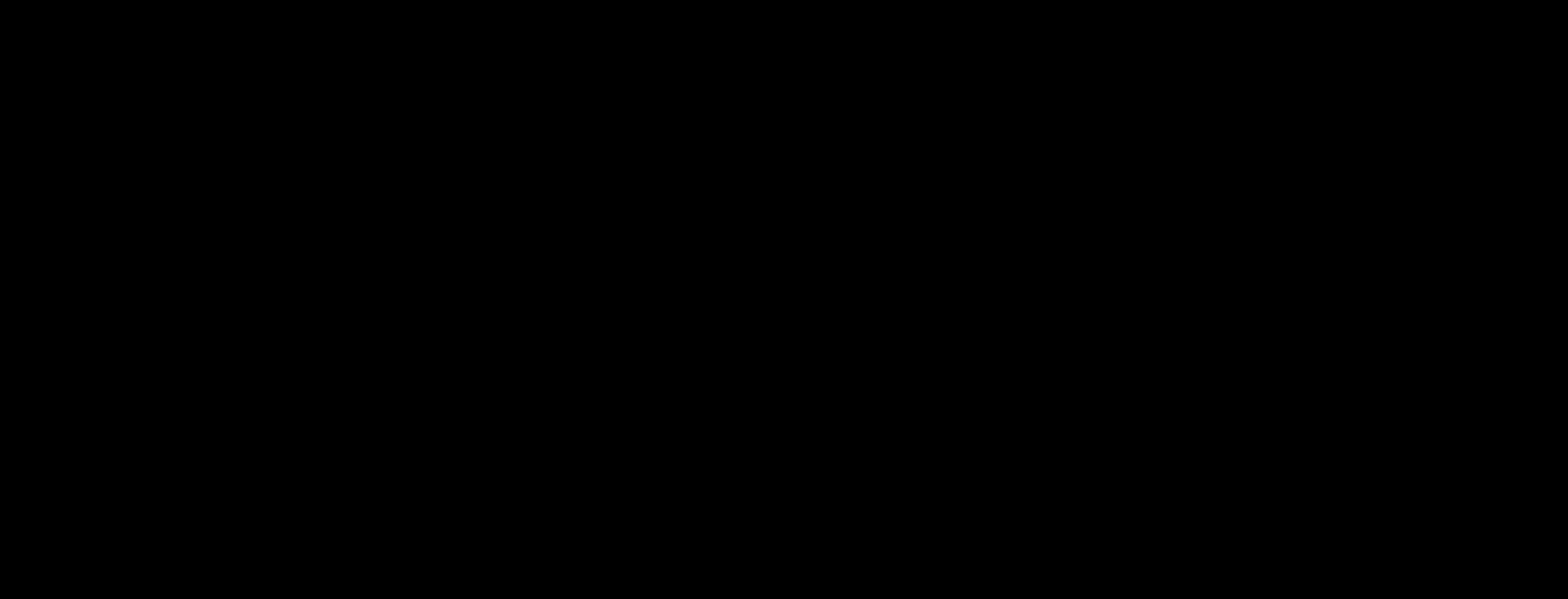 Figura 1.11. Arriba: diagrama de evaluación según las reglas de evaluación (socavatorio  débil).  Abajo:  diagrama  de  evaluación con reglas de socavatorio-fuerte (Socavar B implica el inverso de B,  «B  inv»).2.	CONCLUSIONESEn el presente trabajo construimos las bases  de  un sistema argumentativo heurístico para modelar y evaluar argumentos. Creamos un sistema limitado al análisis de argumentos simples (en relaciones de ataque  o subordinación), bajo las  suposiciones  de  que  los  conjuntos de argumentos de entrada del sistema no fueran cíclicos ni auto-contradictorios. Además, permitimos ataques recu- satorios (i.e. argumentos que niegan la aplicabilidad de una regla), pero  no  la  defensa  ante  tales  ataques  (i.e. argumentos que afirmen que una regla es aplicable).Para la evaluación de argumentos, el trabajo se ha enfocado en diseñar un conjunto de reglas de evaluación basadas en ciertas formas argumentativas de relaciones locales,  siguiendo  una  estrategia  de  decisión  escéptica fuerte (i.e. a los  argumentos  en  refutación  con  el  mismo peso  se  les  asigna  el  estatus  «injustificado»).  Esta  posición semántica es general pero  heurística:  es  general  porque todos los argumentos que se encuentran en  la  misma situación  (según  las  formas  argumentativas)  serán evaluados de la misma  manera.  Es  heurística  porque  (al estar basada en un conjunto de  formas  argumentativas) fuerza la asignación  de un  estatus de evaluación  (semántica de asignación de estatus único). Aunque la semántica heurística es sub-óptima, la manera modular de su diseño permite añadir nuevas formas.  Consideramos,  además,  que las  formas  argumentativas  introducen   una   manera didáctica e intuitiva de evaluar argumentos.Las reglas  diseñadas  para  la  evaluación  de  argumentos a partir de formas argumentativas siguen una semántica sencilla y bastante  intuitiva,  la  semántica  escéptica  fuerte. Sin embargo, no toda discusión puede  modelarse  mediante esa semántica. Hay casos en los que el analista  no  puede omitir la escogencia de una de las opciones que se  le presentan, dos casos en los que esto sucede son: (1) imaginemos que tenemos dos argumentos,  con  el  mismo peso, en refutación (al estilo del ejemplo del diamante de Nixon), pero  las  conclusiones  representan  acciones  de  vida o muerte; el analista tiene  que  escoger  una  acción,  la omisión no es una posibilidad. En casos como  ese,  es preferible seguir una semántica crédula: elige cualquiera de los argumentos, tal  vez,  lanzando  una  moneda.  (2)  Los jueces tienen la  obligación  de tomar una  decisión, a  favor o en contra  de  la  demanda  o  la  acción  judicial  presentada. Por ejemplo, si hay pruebas con el mismo peso a favor y en contra de la condena penal de un  imputado,  no  sirve quedarse con que ambos argumentos están injustificados. Menos aún,  lanzar  una  moneda  (aunque  parezca  que muchos de nuestros jueces deciden de esa  manera).  Para casos como ese existen principios de decisión  como  el  in dubio pro reo (en caso de dudas, favorece al imputado), en el Derecho Penal; o el in dubio pro  operario  (en  caso  de dudas, favorece al trabajador), en el Derecho Laboral. Estos principios  de  decisión  pueden  interpretarse  como estrategias semánticas de decisión específicas para ciertos tipos de discusiones.Evidentemente, este trabajo tiene varias limitaciones en las que  debe  profundizarse  en  otros  estudios.  Por mencionar algunas, es importante estudiar el estatus de los ciclos y argumentos auto-contradictorios, ¿todos deben evaluarse con el estatus  injustificado?  ¿Qué  relaciones pueden tener con argumentos fuera del ciclo y cómo deben evaluarse esos otros argumentos? También  es  muy importante ampliar el sistema a las estructuras paralelas: conjuntos de argumentos que  comparten  la  misma conclusión, ¿cómo  evaluar  tales  estructuras?  ¿Cómo  pesar los argumentos resultantes? ¿Cómo se relacionan con otros argumentos? De  igual  manera,  es  importante  tener  en cuenta lo señalado en el párrafo anterior: en cierto tipo de discusiones las semánticas  usadas  pueden  favorecer  a  una de las partes en situaciones de dudas. Por último, es extremadamente importante aplicar los principios y reglasdel sistema a casos reales, esa debe ser  la  prueba  final  de todo sistema argumentativo que pretenda  modelar discusiones cotidianas.